СъгласувалиИван Керемедчиев - Директор Дирекция „АПФО“Георги Стоянов – Директор  Дирекция „НСД“ИзготвилВладислав Георгиев – гл. юрисконсултСЪДЪРЖАНИЕРЕШЕНИЕ ЗА ОТКРИВАНЕ НА ПРОЦЕДУРАТАОБЯВЛЕНИЕ ЗА ОБЩЕСТВЕНАТА ПОРЪЧКАІ. ОБЩА ИНФОРМАЦИЯ ЗА ОБЩЕСТВЕНАТА ПОРЪЧКА Уважаеми госпожи и господа, Документацията е изготвена с цел да Ви помогне да се запознаете с условията на настоящата процедура и да подготвите своята оферта за участие в нея, съгласно изискванията на Закона за обществените поръчки (ЗОП).Вие следва да прегледате и да се съобразите с всички указания, образци, условия и изисквания, представени в документацията.Офертите на участниците се приемат всеки работен ден от 9:00 до 17:30 ч. и в срока посочен в обявлението на обществената поръчка.Офертите се подават в деловодството на Предприятие за управление на дейностите по опазване на околната среда, гр. София, ул. „Триадица“ № 4 ет. 3.Датата на изпращане на обявлението е посочена в самото обявление.Офертите ще бъдат разгледани от комисия за разглеждане, оценка и класиране, която ще започне своята работа в 10:00 ч. на първия работен ден след изтичане на срока за подаване на офертите, в сградата на ПУДООС, гр. София, ул. „Триадица“ № 4 ет. 3. Цена 		Максималната прогнозна стойност на обществената поръчка е 300 000 лева ( триста хиляди) без ДДС или 360 000 лева (триста и шестдесет хиляди лева) с ДДС.		В ценовата си оферта участниците посочват обща цена за изпълнение на дейностите. Участници, които са предложили цена, по-висока от посочената по-горе, се отстраняват от участие в процедурата. Цената, предложена от участника следва да включва всички разходи за изпълнение на поръчката.2. Схема на плащане 	Плащанията се извършват след издаване от  ИЗПЪЛНИТЕЛЯ на надлежно оформени фактури и двустранно подписани приемно-предавателни протоколи.3. Обособени позиции В процедурата не се предвиждат обособени позиции. 4. Възможност за предоставяне на варианти в офертите Не се предвижда възможност за предоставяне на варианти в офертите на участниците. 5. Място на изпълнение на поръчката Предметът на процедурата касае изпълнение на дейности в. гр. София, Република България 6. Срок на изпълнение на поръчката 3 годиниІІ. ПЪЛНО ОПИСАНИЕ НА ОБЕКТА НА ПОРЪЧКАТА. ТЕХНИЧЕСКА СПЕЦИФИКАЦИЯ1. Обществената поръчка е с предмет:1.1. ОБЩА ИНФОРМАЦИЯ ЗА ПРОЕКТ „Поддръжка, планови ремонти и техническо обслужване на бойлер-утилизатор, ремонт на шнекови валове и приемна камера и доставка на нови шнекови валове за инсинератор за опасни болнични отпадъци при ПУДООС“Техническа спецификация:Процедура : Избор на изпълнител за обществена поръчка с предмет „Поддръжка, планови ремонти и техническо обслужване на бойлер-утилизатор, ремонт на шнекови валове и приемна камера и доставка на нови шнекови валове за инсинератор за опасни болнични отпадъци при ПУДООС“I.	Обща частОбект на настоящата обществена поръчка по смисъла на чл. 3 от ЗОП е предоставяне на доставки. Предмет на поръчката е „Поддръжка, ремонт и техническо обслужване на бойлер – утилизатор и ремонт и доставка на нови шнекови валове на инсинератор за опасни болнични отпадъци при ПУДООС“. Инсинератора е инсталация за изгаряне на опасни болнични отпадъци, ръководен от дирекция „Нефинансови стопански дейности“ при ПУДООС. 	Поддръжка, планови ремонти и техническо обслужване на бойлер-утилизатор с изпитателно налягане до 10 аtm, ремонт на шнекови валове и приемна камера, и доставка на нови шнекови валове, изработка на елементи от пещта и бойлера на инсталацията технически консултации и проверка на заварки с апаратура на изпълнителя, подмяна на тръби и тръбни снопове с диаметър 55-66мм и дължина 4500мм и други по обявена количествена и качествена спецификация за инсинератор за опасни болнични отпадъци при ПУДООСII.	Обхват на дейността на изпълнителя на настоящата обществена поръчкаПодробно описание на обекта на обществената поръчка „Избор на изпълнител  за поддръжка, планови ремонти и техническо обслужване на бойлер-утилизатор, ремонт на шнекови валове и приемна камера, доставка на нови тръби и шнекови валове за инсинератор за опасни болнични отпадъци при ПУДООС“. 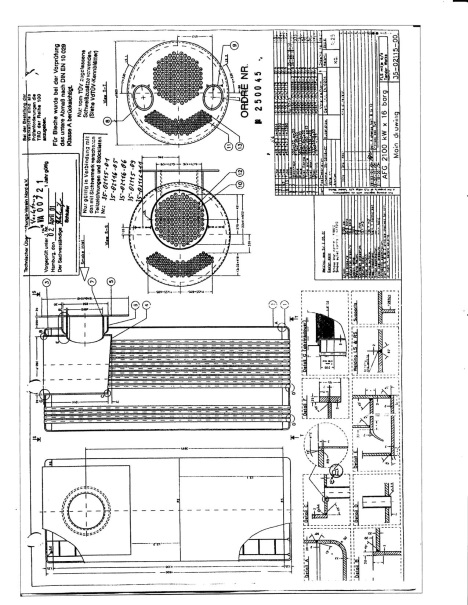 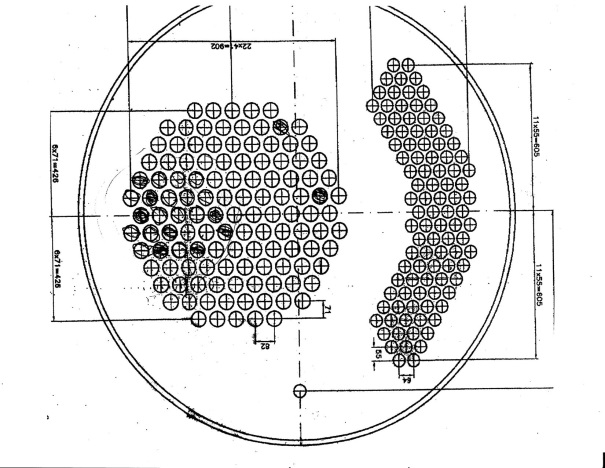 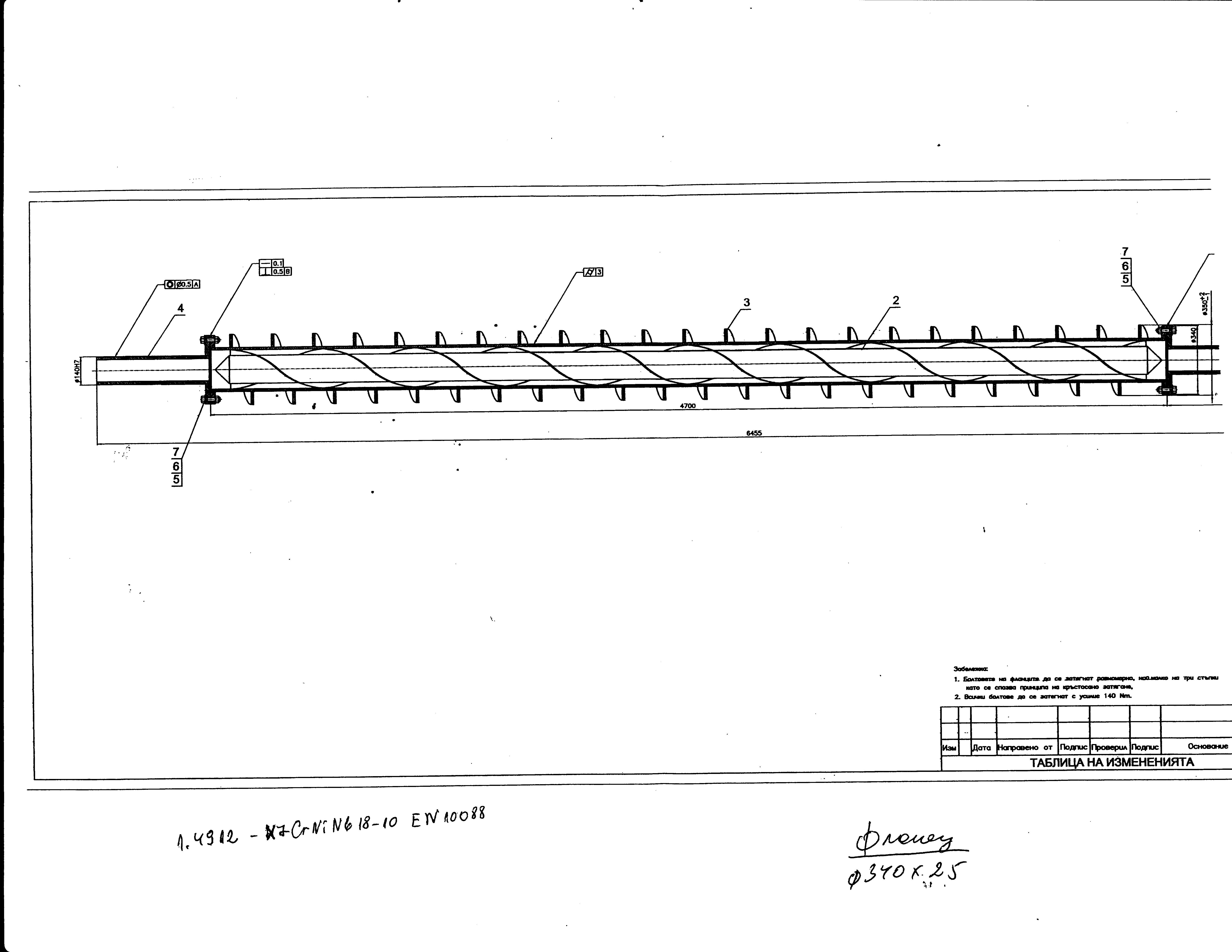 ІІІ. УСЛОВИЯ ЗА УЧАСТИЕ И УСЛОВИЯ ЗА ОТСТРАНЯВАНЕРАЗДЕЛ І. УСЛОВИЯ И ПРАВО НА УЧАСТИЕУчастник в настоящата процедурата за възлагане на обществената поръчка може да бъде всяко българско или чуждестранно физическо или юридическо лице, както и техни обединения (без ограничения в правната форма на последните), отговарящи на условията предвидени в Закона за обществените поръчки и настоящата документация. 	Не подлежи на отстраняване на основание на неговия статут или правната му форма участник, в случай че той или участниците в обединението имат право да предоставят доставки, предмет на настоящата поръчка, в държавата-членка, в която са установени.Свързани лица или свързани предприятия не може да бъдат самостоятелни участници в настоящата процедура.1. Обединение	В случай, че участникът е обединение, което не е юридическо лице, участниците в обединението представят копие на договора за обединение, а когато в договора не е посочено лицето, което представлява участниците в обединението – и документ, подписан от лицата в обединението, в който се посочва представляващият. 	1.1.1. Лице, което участва в обединение, подало оферта за участие в настоящата процедура, не може да представя самостоятелна оферта.	1.1.2. В процедурата за възлагане на обществената поръчка едно физическо или юридическо лице може да участва само в едно обединение.	В случай, че по отношение на участник бъде констатирано неизпълнение на посочените по-горе изисквания, участникът ще бъде отстранен от участие в процедурата за възлагане на настоящата обществена поръчка.2. Подизпълнители	Участникът е длъжен да заяви дали за изпълнение на поръчката ще ползва подизпълнители. С офертата си участникът може без ограничения да предлага ползването на подизпълнители.	Лице, което е дало съгласие и фигурира като подизпълнител в офертата на друг участник в настоящата процедура, не може да представя самостоятелна оферта.	Изпълнителят на настоящата обществена поръчка сключва договор за подизпълнение с подизпълнителите, посочени в неговата офертата. Сключването на договор за подизпълнение не освобождава Изпълнителя от отговорността му за изпълнение на договора за обществена поръчка.Изпълнителят няма право да:	1. сключва договор за подизпълнение с лице, за което е налице обстоятелство по чл. 47, ал. 1 или 5 от ЗОП;	2. възлага изпълнението на една или повече от дейностите, включени в предмета на обществената поръчка, на лица, които не са подизпълнители;	3. заменя посочен в офертата му за участие подизпълнител, освен когато:	а) за предложения в офертата подизпълнител е налице или възникне обстоятелство по чл. 47, ал. 1 или 5 от ЗОП;	б) предложеният в офертата подизпълнител престане да отговаря на нормативно изискване за изпълнение на една или повече от дейностите, включени в предмета на договора за подизпълнение;	в) договорът за подизпълнение е прекратен по вина на подизпълнителя, включително в случаите по чл. 45а, ал. 6 от ЗОП.Съгласно чл. 45 ал. 6 ЗОП Изпълнителят е длъжен да прекрати договор за подизпълнение, ако по време на изпълнението му възникне обстоятелство по чл. 47, ал. 1 или 5, както и при нарушаване на забраната по ал. 4 (Подизпълнителите нямат право да превъзлагат една или повече от дейностите, които са включени в предмета на договора за подизпълнение.) в 14-дневен срок от узнаването. В тези случаи изпълнителят сключва нов договор за подизпълнение при спазване на условията и изискванията на чл. 47 ал. 1 – 5 ЗОП.	В срок до три дни от сключването на договор за подизпълнение или на допълнително споразумение към него, или на договор, с който се заменя посочен в офертата подизпълнител, Изпълнителят изпраща оригинален екземпляр от договора или допълнителното споразумение на Възложителя заедно с доказателства, че не е нарушена забраната по т. 1-3.	Подизпълнителите нямат право да превъзлагат една или повече от дейностите, които са включени в предмета на договора за подизпълнение. 	Възложителят приема изпълнението на дейност по договора за обществена поръчка, за която Изпълнителят е сключил договор за подизпълнение, в присъствието на Изпълнителя и на подизпълнителя. При приемането на работата Изпълнителят може да представи на Възложителя доказателства, че договорът за подизпълнение е прекратен, или работата или част от нея не е извършена от подизпълнителя.	Възложителят извършва окончателното плащане по договор за обществена поръчка, за който има сключени договори за подизпълнение, след като получи от изпълнителя доказателства, че е заплатил на подизпълнителите всички работи, приети от Възложителя в присъствието на Изпълнителя и на подизпълнителя. Това правило не се прилага в случаите, когато при приемането на работата Изпълнителят представи на Възложителя доказателства, че договорът за подизпълнение е прекратен, или работата или част от нея не е извършена от подизпълнителя.3. Представителство	Участниците - юридически лица се представляват от законните си представители или от упълномощени лица, което се доказва с оригинал или заверено „вярно с оригинала“ копие на пълномощно, като същото може да не е изрично за конкретната процедура.РАЗДЕЛ ІI. УСЛОВИЯ ЗА НЕДОПУСКАНЕ (ФОРМАЛНИ ИЗИСКВАНИЯ КЪМ ОФЕРТАТА)	1. Не се допуска до участие в процедурата и се отстранява участник, за когото е налице някое от обстоятелствата по чл. 47, ал. 1, т. 1, б. „а” – „д”, т. 2-4, ал. 2, т. 1, т. 4., т. 5 и ал. 5 от ЗОП. Съгласно чл. 47. ал. 1 от ЗОП Възложителят отстранява от участие в процедура за възлагане на обществена поръчка участник, който:1. е осъден с влязла в сила присъда, освен ако е реабилитиран, за:а) престъпление против финансовата, данъчната или осигурителната система, включително изпиране на пари, по чл. 253 - 260 от Наказателния кодекс;б) подкуп по чл. 301 - 307 от Наказателния кодекс;в) участие в организирана престъпна група по чл. 321 и 321а от Наказателния кодекс;г) престъпление против собствеността по чл. 194 - 217 от Наказателния кодекс;д) престъпление против стопанството по чл. 219 - 252 от Наказателния кодекс;2. е обявен в несъстоятелност;3. е в производство по ликвидация или се намира в подобна процедура съгласно националните закони и подзаконови актове;4. има задължения по смисъла на чл. 162, ал. 2, т. 1 от Данъчно-осигурителния процесуален кодекс към държавата и към община, установени с влязъл в сила акт на компетентен орган, освен ако е допуснато разсрочване или отсрочване на задълженията, или има задължения за данъци или вноски за социалното осигуряване съгласно законодателството на държавата, в която кандидатът или участникът е установен.Съгласно чл. 47 ал. 2 от ЗОП  Възложителят отстранява от участие в процедура за възлагане на обществената поръчка  участник:т. 1. който е в открито производство по несъстоятелност, или е сключил извънсъдебно споразумение с кредиторите си по смисъла на чл. 740 от Търговския закон, а в случай че кандидатът или участникът е чуждестранно лице - се намира в подобна процедура съгласно националните закони и подзаконови актове, включително когато неговата дейност е под разпореждане на съда, или кандидатът или участникът е преустановил дейността си;т. 4. който е осъден с влязла в сила присъда, освен ако е реабилитиран за престъпление по чл. 136 от Наказателния кодекс, свързано със здравословните и безопасни условия на труд, или по чл. 172 от Наказателния кодекс против трудовите права на работниците;т. 5. който е осъден с влязла в сила присъда за престъпление по чл. 313 от Наказателния кодекс във връзка с провеждане на процедури за възлагане на обществени поръчки;Съгласно чл. 47 ал. 5 от ЗОП не могат да участват в процедура за възлагане на обществена поръчка участници:1. при които лицата по чл. 47 ал. 4 са свързани лица с възложителя или със служители на ръководна длъжност в неговата организация;2. които са сключили договор с лице по чл. 21 или 22 от Закона за предотвратяване и установяване на конфликт на интереси. Когато участникът в процедурата е обединение, посочените изисквания се прилагат по отношение на всеки член на обединението.Когато участникът предвижда участието на подизпълнители при изпълнение на поръчката, изискванията по чл. 47, ал. 1, т. 1, б. „а” – „д”, т. 2-4, както и ал. 5 от ЗОП се прилагат и за подизпълнителите. Изискванията на чл. 47, ал. 1, т. 1, б. „а” – „д” и ал. 2, т.4 и т. 5, се прилагат както следва:при събирателно дружество – за лицата по чл. 84, ал. 1 и чл. 89, ал. 1 от Търговския закон; при командитно дружество – за лицата по чл. 105 от Търговския закон, без ограничено отговорните съдружници;при дружество с ограничена отговорност – за лицата по чл. 141, ал. 2 от Търговския закон, а при еднолично дружество с ограничена отговорност – за лицата по чл. 147, ал. 1 от Търговския закон; при акционерно дружество – за овластените лица по чл. 235, ал. 2 от Търговския закон, а при липса на овластяване – за лицата по чл. 235, ал. 1 от Търговския закон;при командитно дружество с акции – за лицата по чл. 244, ал. 4 от Търговския закон;при едноличен търговец – за физическото лице – търговец;във всички останали случаи, включително за чуждестранните лица – за лицата, които представляват участника.във всички посочените по-горе случаи и за прокуристите, когато има такива, когато чуждестранно лице има повече от един прокурист, декларацията се подава само от прокуриста, в чиято представителна власт е включена територията на Република България.	При подаване на офертата участникът удостоверява липсата на обстоятелствата по чл. 47, ал. 1 т. 1, б. „а” – „д”, т. 2-4, ал. 2, т. 1, т. 4., т. 5 и ал. 5 с декларация по образец – Приложение № 4. Декларацията се подписва задължително от лицето или от лицата, които представляват съответния участник според документите му за регистрация. 	В декларацията се включва и информация относно публичните регистри, в които се съдържат посочените обстоятелства, или компетентния орган, който съгласно законодателството на държавата, в която участникът е установен, е длъжен да предоставя информация за тези обстоятелства служебно на Възложителя.	При подписване на договора за обществена поръчка участникът, определен за изпълнител, е длъжен да представи документи от съответните компетентни органи за удостоверяване липсата на обстоятелствата по чл. 47, ал. 1, т. 1, б. „а” – „д”, т. 2-4 и ал. 2, т. 1, т. 4., т. 5 от ЗОП, освен когато законодателството на държавата, в която е установен, предвижда включването на някое от тези обстоятелства в публичен безплатен регистър или предоставянето им безплатно на Възложителя.Не може да участва в процедурата за възлагане на обществена поръчка чуждестранно физическо или юридическо лице, за което в държавата, в която е установено, e налице някое от обстоятелствата по чл. 47, ал. 1, т. 1, б. „а” – „д”, т. 2-4, и ал. 2, т. 1, т. 4., т. 5 от ЗОП. Когато законодателството на държавата, в която участникът е установен, не предвижда включването на някое от обстоятелствата по чл. 47, ал. 1, т. 1, б. „а” – „д”, т. 2-4 и ал. 2, т. 1, т. 4., т. 5 в публичен безплатен регистър или предоставянето им служебно и безплатно на Възложителя, при подписване на договора за обществена поръчка участникът, определен за изпълнител, е длъжен да представи:1. документи за удостоверяване липсата на обстоятелствата по чл. 47, ал. 1, т. 1, б. „а” – „д”, т. 2-4 и ал. 2, т. 1 и т. 5, издадени от компетентен орган, или2. извлечение от съдебен регистър, или3. еквивалентен документ на съдебен или административен орган от държавата, в която е установен.	Когато в държавата, в която участникът е установен, не се издават документи за посочените обстоятелства или когато документите не включват всички обстоятелства, участникът представя декларация, ако такава декларация има правно значение според закона на държавата, в която е установен. Когато клетвената декларация няма правно значение според съответния национален закон, участникът представя официално заявление, направено пред съдебен или административен орган, нотариус или компетентен професионален или търговски орган в държавата, в която той е установен.2. Не може да участва в процедурата за възлагане на обществената поръчка, включително като член на участник-обединение:		2.1 дружество, попадащо в приложното поле на Закона за икономическите и финансовите отношения с дружествата, регистрирани в юрисдикции с преференциален данъчен режим, свързаните с тях лица и техните действителни собственици;		2.2 свързано лице по смисъла на § 1 от Допълнителните разпоредби на Търговския закон с дружества, попадащи в приложното поле на Закона за икономическите и финансовите отношения с дружествата, регистрирани в юрисдикции с преференциален данъчен режим, свързаните с тях лица и техните действителни собственици, освен когато е налице някое от обстоятелствата по чл. 4 от цитирания нормативен акт.Когато изключението по чл. 4 от Закона за икономическите и финансовите отношения с дружествата, регистрирани в юрисдикции с преференциален данъчен режим, свързаните с тях лица и техните действителни собственици, е приложено въз основа на неверни данни, участникът се отстранява от процедурата.За доказване на съответствие с изискванията на Закона за икономическите и финансовите отношения с дружествата, регистрирани в юрисдикции с преференциален данъчен режим, свързаните с тях лица и техните действителни собственици участникът представя декларация по образец – Приложение № 10 от документацията.3. Не могат да участват като самостоятелни участници в процедурата за възлагане на обществената поръчка свързани лица и свързани предприятия по смисъла на § 1, т. 23а, съответно т. 24 от Закона за обществените поръчки.За доказване на съответствие с посоченото изискване всеки участник представя декларация по образец – Приложение № 12 от документацията.4. Не могат да участват в процедурата за възлагане на обществената поръчка самостоятелно или в обединение с други лица като участници, членове на обединения-участници, подизпълнители, или чрез свързани лица, лица, които са участвали като външни експерти в изработването на техническите спецификации в документацията за участие, освен ако документите, в чието изработване са участвали, са променени така, че не предоставят на участника информация, която му дава предимство пред останалите участници в процедурата.За доказване на съответствие с посоченото изискване се представя декларация по образец – Приложение № 12 от документацията.ІV. МИНИМАЛНИ ИЗИСКВАНИЯ ЗА ТЕХНИЧЕСКИ ВЪЗМОЖНОСТИ, НА КОИТО ТРЯБВА ДА ОТГОВАРЯТ УЧАСТНИЦИТЕ 	Доказателства за техническите възможности и/или квалификация за изпълнение на обществената поръчка.Изискуеми документи и минимални изисквания 1.	През последните 3 (три) години назад, считано от датата на подаване на офертата (в зависимост от датата, на която участникът е учреден или е започнал дейността си), участникът да е изпълнил една доставка еднаква или сходна с предмета на настоящата обществена поръчка, а именно свързани с: поддръжка на енергийни съоръжения.	Доставките, трябва да са приключени и приети от съответния Възложител преди датата на подаване на офертата от участника. Когато участникът е обединение, което не е юридическо лице, изискването за изпълнени дейности по предоставяне на горепосочените доставки, се отнася за обединението като цяло. 	Доказва се със: Списък по чл. 51, ал. 1, т. 1 от ЗОП за доставките, изпълнени от участника през последните 3 г., назад, считано от датата на подаване на офертата (в зависимост от датата, на която участникът е учреден или е започнал дейността си), заедно с доказателства за извършените доставки – попълва се образец Приложение № 6 от документацията за участие;	Доказателството за извършените доставки се предоставя под формата на удостоверение, издадено от получателя или от компетентен орган - заверено от участника копие, или чрез посочване на публичен регистър, в който е публикувана информация за извършените доставки (чл. 51, ал. 4 от ЗОП).	Ако участник в процедурата е обединение, което не е юридическо лице, „Списъка по чл. 51, ал. 1, т. 1 от ЗОП” се попълва само от онези членове в обединението, чрез които обединението доказва изпълнените доставки свързани с: поддръжка на енергийни съоръжения.2. Екип на изпълнителя	Всеки участник трябва да разполага с екип от специалисти, които ще отговарят за изпълнението на обществената поръчка и трябва да притежават необходимото образование, квалификация и професионален опит за изпълнение на всички дейности, включени в обхвата на обществената поръчка. 	Участникът трябва да осигури екип, за да гарантира качественото изпълнение на възложените му задължения. 	Екипът трябва да включва експерти, които следва да отговарят на следните изисквания:	Екипът специалисти, които ще отговарят за изпълнението на обществената поръчка, трябва да притежават необходимото образование, квалификация и професионален опит, както следва:Ключов експерт – 1 Инженер по заваряванеВисше образование, степен минимум „Бакалавър“ в областта на техническите науки или еквивалент, Ключов Експерт – 2 Заварчик по Контрол по качествотоЕкспертът следва да е правоспособен съгласно Наредба № 7 /11.10.2002г. на МОН или еквивалентКлючов Експерт – 3  ЗаварчикЕкспертът следва да е сертифициран съгласно БДС EN 9606-1 с обхват заваряване на съдове под налягане или еквивалентен.	Изискванията по точка 2 се доказват с: Декларация /Приложение № 7/ – Списък на служителите/експертите, които участникът ще използва за изпълнение на обществената поръчка (попълва се образец от документацията за участие). За всички експерти от екипа, участникът е длъжен да представи попълнени по образец от документацията за участие и собственоръчно подписани от съответния експерт, професионални автобиографии (Приложение № 14), съдържащи информация за образованието, професионалната квалификация и опит и декларации за ангажираност на съответния експерт по поръчката (Приложение № 13).	Участникът, определен за изпълнител на настоящата обществена поръчка, няма право да сменя лицата, посочени в офертата му като ключови експерти, без предварително писмено съгласие на възложителя, освен  по изключение в следните случаи: 1. при смърт на ключовия експерт;2. при невъзможност да изпълнява възложената му работа поради болест, довела до трайна неработоспособност на ключовия експерт;3. при необходимост от замяна на ключовия експерт поради причини, които не зависят от Изпълнителя (например оставка, придобито право на пенсия за осигурителен стаж и възраст и др.);4. когато ключовият експерт бъде осъден на лишаване от свобода за умишлено престъпление от общ характер.	В горепосочените случаи изпълнителят на настоящата обществена поръчка дава на възложителя писмено уведомление, в което мотивира предложенията си за смяна на ключовия експерт и прилага доказателства за наличието на някое от основанията по- горе. Също така посочва и експерт, който да замени досегашния ключов експерт, като посочи квалификацията и професионалния му опит и приложи доказателства за това. При замяната на ключов експерт, новият експерт трябва да притежава квалификация и професионален опит, не по-малки от минималните изисквания, заложени в настоящата документация.	Едно лице няма право да съвместява две или повече експертни длъжности.	При участие на обединения, които не са юридически лица, критериите за подбор на експертите се прилагат към обединението участник, а не към всяко от лицата, включени в него. Документите по т. 2 се представят само за участниците, чрез които обединението доказва съответствието си с критериите за подбор.	3. Участникът да разполага с изпитателна лаборатория (Орган за контрол от вида “C”), акредитирана по БДС EN ISO /IEC 17020 или еквивалент с обхват: извършване на контрол на метали и заварени съединения или еквивалент.	Доказва се с: Декларация свободен текст и копие на сертификат по БДС EN ISO /IEC 17020 или еквивалент.Копията на документите по т. 3 се представят от участника заверени "вярно с оригинала".* Сертификатите трябва да са издадени от независими лица, които са акредитирани по съответната серия европейски стандарти от Изпълнителна агенция "Българска служба за акредитация" или от друг национален орган за акредитация, който е страна по Многостранното споразумение за взаимно признаване на Европейската организация за акредитация, за съответната област или да отговарят на изискванията за признаване съгласно чл. 5а, ал. 2 от Закона за националната акредитация на органи за оценяване на съответствието.Възложителят приема еквивалентен сертификат, издаден от орган/и, установен/и в друга/и държава/и членка/и, както и други доказателства за еквивалентни мерки за осигуряване на качеството с посоченият по –горе обхват.	Когато участник в процедурата е обединение, което не е юридическо лице, горепосочените валидни сертификати или еквивалентни, представят онези участници в обединението, които ще изпълняват дейности предмет на поръчката и съобразно разпределението на дейностите по договора за обединение.	Участник може да докаже съответствието си с изискванията на Възложителя с възможностите на едно или повече трети лица. В тези случаи, освен документите, посочени по-горе, за доказване на съответните възможности, участникът следва да представи доказателства, че при изпълнението на поръчката ще има на разположение ресурсите на третите лица. Трети лица по смисъла на предходното изречение могат да бъдат посочените в офертата на участника подизпълнители, свързани предприятия и други лица, независимо от правната връзка на участника с тях.V. ИЗИСКВАНИЯ ПРИ ИЗГОТВЯНЕ И ПРЕДСТАВЯНЕ НА ОФЕРТИТЕРАЗДЕЛ I. ОБЩИ УСЛОВИЯ ПРИ ПОДГОТОВКА И ПРЕДСТАВЯНЕ НА ОФЕРТИТЕ	1. Участниците са длъжни да спазват сроковете и условията за подаване на оферта, посочени в обявлението за обществената поръчка и документацията за участие в процедурата.	2. Всеки участник има право да представи само една оферта. Не се допуска представяне на варианти в офертите. 	3. В случай, че бъде представена оферта само за част от обекта, участникът ще бъде отстранен от участие.	4. При подготовката на офертите всеки участник трябва да се придържа точно към условията, обявени от Възложителя. Представянето на оферта означава, че участникът приема изцяло всички общи и специални правила, определени в настоящата документация. Поставянето на различни условия и изисквания, които не отговарят на обявените от Възложителя, води до отстраняване на този участник от участие в процедурата.	5. Участниците трябва да представят по един оригинал от офертата си. Всички страници на оригинала трябва да са номерирани последователно.	6. Всеки участник може да поиска от Възложителя писмени разяснения по документацията за участие до 10 дни преди изтичане на срока за получаване на офертите. Възложителят публикуват разясненията на интернет страницата на ПУДООС, в рубрика „Профил на купувача”, в 4-дневен срок от постъпване на искането, без да отбелязва в отговора участника, който е направил запитването. Ако участникът е посочил електронен адрес, разясненията се изпращат и на него в дена на публикуването им. В случай че от предоставяне на разяснението от възложителя до крайния срок за получаване на оферти остават по-малко от 6 дни, възложителят е длъжен да удължи срока за получаване на оферти с толкова дни, колкото е забавата.	7. Представената оферта трябва да има срок на валидност 180 дни от крайния срок за получаване на офертите. Възложителят може да поиска от участниците да удължат срока на валидност на офертите до сключване на договор. Участникът ще бъде отстранен от участие в процедурата, ако представи оферта с по-кратък срок на валидност и откаже да го удължи или ако макар да е подал оферта с коректен срок на валидност, откаже да го удължи при поискване от възложителя. При удължаване срока на валидност на офертата, съгласно чл. 58, ал. 3 от ЗОП и при съгласие на участник да удължи срока на валидност на офертата си, то той следва да удължи и срока на банковата си гаранция до новия срок на валидност на офертата.	8. Възложителят има право (по собствена преценка), по собствена инициатива или по предложение на заинтересованото лице, еднократно да направи промени в обявлението и/или настоящата документация, свързани с осигуряване законосъобразност на процедурата, отстраняване на пропуски или явна фактическа грешка. 	9. За да бъде разгледано искането от заинтересовано лице, същото следва да е изпратено в преклузивния законов 10-дневен срок от публикуването на обявлението в Регистъра на обществените поръчки. Искания, постъпили след този срок, няма да бъдат разглеждани.	10. В случай че искането се прави от заинтересовано лице и е свързано с осигуряване на законосъобразност на процедурата, същото следва да обоснове и мотивира в предложението си конкретното несъответствие, което води, според него, до незаконосъобразност на процедурата, като посочи и точната правна норма, на която се позовава. 	11. Всяко конкретно искане се преценява самостоятелно от възложителя, като изцяло в неговата оперативна самостоятелност е дали да извърши или не съответното изменение.	12. Промените се извършват чрез решение за промяна, което се публикува в Регистъра на обществените поръчки, в 14-дневен срок от публикуване на обявлението за откриване на процедурата. В случай че промените засягат критериите за подбор, изискванията към офертата или изпълнението на поръчката, в решението възложителят определя и нов срок за получаване на оферти, който не може да бъде по-кратък от първоначално определения.	13. Всички разходи за подготовка на офертите и участие в процедурата са за сметка на участниците. Спрямо Възложителя не могат да бъдат предявявани каквито и да е претенции за разходи, направени от участниците по подготовката и подаването на офертите им, независимо от резултата и самото провеждане на процедурата.	14. Офертата трябва да бъде изготвена и представена на български език. Ако участникът представя документи на чужд език, същите трябва да бъдат придружени с превод на български език, а в изрично посочените случаи, преводът трябва да бъде официален по смисъла на ЗОП. При несъответствие с това изискване се счита, че съответният документ не е представен. 	Ако участниците в процедурата представят документи на език различен от българския и същите са представени и в превод на български език, при несъответствие в записите при различните езици, за валидни се считат записите на български език. 	15. Всеки участник преди изготвяне на офертата и ценовото предложение задължително се запознава с изходните данни предоставени от Възложителя. Непознаване на условията на техническата спецификация или документите за участие в процедурата не може да бъде причина за отказ от сключване на договор от страна на спечелилия участник.	16. Всички комуникации между възложителя и участниците, свързани с тази процедура, се извършват в писмена форма и на български език. Обменът на информация между възложителя и участника може да се извършва по един от следните начини: лично, по пощата с обратна разписка, по факс и по електронен път при условията и по реда на Закона за електронния документ и електронния подпис. За получено ще се счита уведомление, което е получено лично; на посочените от участника адрес за кореспонденция или номер на факс или по електронен път при условията и по реда на Закона за електронния документ и електронния подпис.		17. При изпращане на информация по факс участниците са длъжни да настроят факс апарата по начин, който позволява на възложителя да получи:а) номера, от който постъпва информацията;б) дата и час на изпращане. Изпратена информация по факс, която не съдържа тези данни не се приема за редовна.Информацията, получена по факс, се съхранява от възложителя заедно с документацията за провеждане на процедурата.18. Решенията и други уведомления, изпратени по факс от възложителя, се приемат за редовно връчени, ако са изпратени на посочения от адресата номер на факс и е получено автоматично генерирано съобщение, потвърждаващо изпращането.РАЗДЕЛ II. ИЗИСКУЕМИ ДОКУМЕНТИ И ОКОМПЛЕКТОВАНЕ НА ПРЕДЛОЖЕНИЯТА Общи изисквания към представяните документи.	Всички документи, които участникът представя като копия трябва да са заверени с „Вярно с оригинала”, собственоръчен подпис със син цвят на лицето/та, представляващи участника и свеж печат (в случай, че по силата на закона Участникът е задължен да има печат). Всички документи в офертата на участника трябва да бъдат актуални към датата, определена за краен срок за подаване на офертата.  	Документите и данните в офертата се подписват само от лица с представителни функции, посочени в документа за регистрация или изрично упълномощени за това лица. При подписване от изрично упълномощени лица е необходимо представянето на пълномощно за изпълнение на такива функции.	Представените образци в документацията за участие и условията, описани в тях, са задължителни за участниците, с изключение на образците на банкови гаранции, които са задължителни само по отношение на условията, описани в тях. Възложителят ще приеме всяка една банкова гаранция за участие и всяка една гаранция за изпълнение на договора, които съдържат еквивалентни или по-благоприятни за Възложителя условия от тези по съответния образец. Ако офертата не е представена по дадените образци, възложителят има право да отстрани участника от процедурата, поради несъответствие на офертата с изискванията на документацията за участие. 	Разпределение и съдържание на офертите.Офертата трябва да бъде адресирана: „До Предприятие за управление на дейностите по опазване на околната среда, гр. София, ул. „Триадица." № 4, ет. 3 ”. Офертата се представя в срока посочен в обявлението, публикувано в Регистъра на обществените поръчки към Агенцията по обществените поръчки. Срокът за получаване на офертите е посочен в самото обявление.Офертата се представя на български език.	Офертата следва да бъде представена в непрозрачен запечатан плик с ненарушена цялост. Върху плика се посочва наименование на участника, обществената поръчка, за която се подава оферта, адрес за кореспонденция, телефон и по възможност факс и електронен адрес. Информацията има следният вид: Предприятие за управление на дейностите по опазване на околната среда, гр. София, ул. „Триадица." № 4, ет. 3 О Ф Е Р Т Аза участие в открита процедура за възлагане на обществена поръчка с предмет:„Поддръжка, планови ремонти и техническо обслужване на бойлер-утилизатор, ремонт на шнекови валове и приемна камера и доставка на нови шнекови валове за инсинератор за опасни болнични отпадъци при ПУДООС“_____________________име на участника_________________________________________________адрес за кореспонденция________________________________________________лице за контакт, телефон, факс и електронен адрес„Да не се отваря преди разглеждане от комисията за оценка”Пликът съдържа три отделни запечатани, непрозрачни и надписани плика, всеки от които да има следното съдържание, посочено по-долу: 3.	Плик № 1 – върху него се изписва „Плик № 1” с надпис “ДОКУМЕНТИ ЗА ПОДБОР” и НАИМЕНОВАНИЕТО НА УЧАСТНИКА. Пликът съдържа следните документи: 	3.1Представяне на участника- изготвена по образец – Приложение № 1.	3.2. Списък на документите и информацията, съдържащи се в офертата, подписан от участника.	3.3. При участници-обединения – копие от договора за обединение, а когато в договора не е посочено лицето, което представлява участниците в обединението – и документ, подписан от лицата в обединението, в който задължително се посочва представляващият обединението.	3.4. Доказателства за технически възможности и/или квалификация на участника, както следва:	3.4.1. Доказателства за технически възможности и/или квалификация по чл. 51 от ЗОП, и посочени от Възложителя в обявлението за обществената поръчка, а именно: 	3.4.1.1. Списък-декларация на доставките, които са еднакви или сходни с предмета на поръчката, изпълнени през последните 3 /три/ години, считано до датата на подаване на офертата за участие в настоящата процедура, в който са посочени датите и получателите, по образец – Приложение № 6 към документацията. 	Към списъка-декларация се прилагат доказателства за извършената доставка под формата на удостоверения, издадени от получателя или от компетентен орган, или чрез посочване на публичен регистър, в който е публикувана информация за доставката.	В случай, че участникът участва като обединение, което не е регистрирано като самостоятелно юридическо лице, то на горното изискване следва да отговаря обединението като цяло. 	3.4.1.2. Списък на експертите в екипа за изпълнение на поръчката по образец – Приложение № 7 от документацията, в който се посочват образованието и професионалния опит на всеки един от експертите, придружен с Професионална автобиография.3.4.1.3 Декларация за ангажираност на експерт – Приложение № 133.4.1.4 Автобиография на всеки ключов експерт – Приложение № 14	3.5. Декларация по чл. 47, ал. 9 от ЗОП за липса на обстоятелства по чл. 47, ал. 1, т. 1, б. „а – д” и т. 2-4, ал. 2, т. 1, т. 4 и т. 5 и ал. 5 от ЗОП – Приложение № 4, Декларацията се подписва задължително от лицето или от лицата, които представляват съответния участник според документите му за регистрация. Подизпълнители декларират само липса на обстоятелства, по чл. 47 ал. 1 и ал. 5 от ЗОП.	3.6. Декларация за липса на свързаност с друг участник по чл. 55, ал. 7 ЗОП, както и за липса на обстоятелство по чл. 8, ал. 8, т. 2 ЗОП – Приложение № 12 от документацията. Представя се от участника.	3.7. Декларация за отсъствие на обстоятелства по Закона за икономическите и финансовите отношения с дружествата, регистрирани в юрисдикции с преференциален данъчен режим, свързаните с тях лица и техните действителни собственици – Приложение № 10	В случай че участникът е обединение от няколко лица, настоящата декларация се представя от всяко едно от тях.	3.8. Декларация за съгласие за участие от подизпълнител – Приложение № 5.	3.9. Документ за гаранция за участие: банкова гаранция за участие – оригинал, или документ за внесена гаранция за участие под формата на парична сума – заверено копие „Вярно с оригинала“. 	3.10. Пълномощно на лицето, подписващо офертата (оригинал или копие, заверено „вярно с оригинала“) – представя се когато офертата или някой документ от нея не е подписан от управляващия и представляващ участника, съгласно актуалната му регистрация, а от изрично упълномощен негов представител в случаите, когато това е допустимо. Пълномощното следва да съдържа всички данни на лицата – упълномощител и упълномощен, както изявление, че упълномощеното лице има право да подпише офертата и да представлява участника в процедурата.	3.11. Декларация по чл.56, ал. 1, т. 12 от ЗОП за приемане условията по договора – Приложение № 9. – представя се от участника	3.12. Декларация по чл. 6, ал. 2 от Закона за мерките срещу изпирането на пари по образец – Приложение № 11 от документацията, подписана от законния представител или пълномощника на юридическото лице.		3.13.	Декларация свободен текст, че участникът разполага с изпитателна лаборатория (Орган за контрол от вида “C”), акредитирана по БДС EN ISO /IEC 17020 или еквивалент с обхват: извършване на контрол на метали и заварени съединения или еквивалент и копие на сертификат по БДС EN ISO /IEC 17020 или еквивалент.	С офертата си участниците може без ограничения да предлагат ползването на подизпълнители.	Когато участникът е обединение, което не е юридическо лице:•	В документа по т. 3.1. част „Административни сведения“ и т. 3.5. се попълва за всяко физическо и юридическо лице, включено в обединението;•	Документите по т. 3.4. се представят за членовете на обединението, чрез които обединението, чрез които то доказва съответствието си с критериите за подбор, поставени от Възложителя.	Когато участникът в процедура е чуждестранно физическо или юридическо лице или техни обединения, офертата се подава на български език, като документите по т. 3.1. и т. 3.5 се представят в официален превод, а документите по т. 3.4., които са на чужд език, се представят и в превод. 	По своя преценка участникът може да представи и други допълнителни документи, доказващи техническите възможности и професионална квалификация.	В процеса на провеждане на процедурата участниците са длъжни да уведомяват Възложителя за всички настъпили промени в декларираните от тях обстоятелства.	Участниците представят един плик „Документи за подбор”.	4. Плик № 2 - върху него се изписва „Плик № 2” „ПРЕДЛОЖЕНИЕ ЗА ИЗПЪЛНЕНИЕ НА ПОРЪЧКАТА” и НАИМЕНОВАНИЕТО НА УЧАСТНИКА, в който се поставят документите свързани с изпълнението на поръчката. 	Техническото предложение за изпълнение на поръчката – следва да бъде изготвено по образеца от настоящата документация (Приложение № 3) – оригинал, при съблюдаване на изискванията на техническата спецификация, изискванията към офертата и условията за изпълнение на поръчката. В случай, че в техническото предложение на участник се съдържат предложения, които не покриват минимално изискуемите параметри от Възложителя, то той ще бъде отстранен от участие в процедурата. В случай че в Техническата оферта на участника са поставени условия към Възложителя или текстове, които са в противоречие с императивни изисквания на настоящата документация (в т.ч. техническите спецификации), участникът се отстранява от участие в процедурата, поради несъответствие на офертата му с изискванията на възложителя. На етап преглед на техническа оферта, комисията не разполага със законова възможност да изисква допълнителни документи, като може единствено да проверява заявените от участниците данни, да изисква от тях разяснения, както и допълнителни доказателства за данни, представени в техните технически оферти, при условие че същите не водят до промяна на техническото предложение на участниците. Участник, чиято техническа оферта не съдържа всички посочени по-горе елементи ще бъде предложен за отстраняване от процедурата.5. Плик № 3 – върху него се изписва „Плик № 3” “Предлагана цена” и НАИМЕНОВАНИЕТО НА УЧАСТНИКА. В този плик се поставя Ценовата оферта, изготвена по образец – Приложение № 2.	Забележка. Извън Плик № 3 „Предлагана цена” не трябва да е посочена никаква информация относно цената. Участници, които по какъвто и да е начин са включили някъде в офертата си извън плик № 3 елементи, свързани с предлаганата цена (или части от нея), ще бъдат отстранени от участие в процедурата.	Предлаганата цена трябва да е в лева без включен ДДС и с включен ДДС, с точност до два знака след десетичната запетая. 	При разлика между сумите, изразени с цифри и думи, за вярно се приема словесното изражение на сумата.	В случай че участник представи ценова оферта с по-висока обща цена от посочената прогнозна стойност за обществената поръчка, то неговата оферта няма да бъде разглеждана и той ще бъде отстранен от участие в процедурата.Забележка: Всички пликове № 1, 2 и 3 следва да се поставят в един плик, по реда, описан в т. 2, като върху него се изписва адрес за кореспонденция, телефон, факс и електронен адрес на участник.Върху плик № 1 се записва името на участника и означение: Документи за подбор за участие в открита процедура за възлагане на обществена поръчка с предмет: „Поддръжка, планови ремонти и техническо обслужване на бойлер-утилизатор, ремонт на шнекови валове и приемна камера и доставка на нови шнекови валове за инсинератор за опасни болнични отпадъци при ПУДООС“Върху плик № 2 се записва името на участника и означение „Предложение за изпълнение на поръчката”. Техническата оферта се подписва от представляващия участника (изрично упълномощено от него лице) или представляващия обединението, съгласно Споразумението за създаване на обединение или упълномощеното лице, съгласно нотариално заверени пълномощни от представляващите всеки един от членовете на обединението.Върху плик № 3 се записва името на участника и означение: „Предлагана цена”. Ценовата оферта се подписва от представляващия участника (изрично упълномощено от него лице) или представляващия обединението, съгласно Споразумението за създаване на обединение или упълномощеното лице, съгласно нотариално заверени пълномощни от представляващите всеки един от членовете на обединението.При приемане на офертата върху плика се отбелязват поредният номер, датата и часът на получаването и посочените данни се записват във входящ регистър, за което на приносителя на офертата на участника се издава разписка за подадена и приета оферта.До изтичане на срока за получаване на оферти, всеки участник може да промени, допълни или оттегли офертата си. Оттеглянето на офертата прекратява по-нататъшното участие на участника в процедурата, освен ако в срока не представи нова оферта. Допълнението и промяната на офертата трябва да отговарят на изискванията и условията за представяне на първоначалната оферта, като върху плика бъде отбелязан и текст „Допълнение/Промяна на оферта с входящ номер….”.След изтичане на срока за получаване на оферти участникът може да представя допълнително документи към офертата си, само ако те са посочени в подготвения от комисията за избор протокол с констатации относно наличието и редовността на представените в плик № 1 документи. Документите се представят в срока, определен в чл. 68, ал. 9 от Закона за обществените поръчки, считано от датата на получаването на протокола. Възложителят удължава срока за получаване на оферти в случай, че от предоставяне на искано разяснение от Възложителя до крайния срок за получаване на оферти за участие остават по-малко от 6 дни, като Възложителят удължава срока за получаване на оферти за участие с толкова дни, колкото е забавата. В този случай гаранциите за участие в процедурата също трябва да се удължат със съответния срок.Възложителят може да изиска от класираните участници да удължат срока на валидност на офертите си до момента на сключване на договора за обществена поръчка. В този случай класираните участници трябва да удължат и срока на гаранциите за участие в процедурата. Срок на валидност на офертите 9.1. Срокът на валидност на офертите е 180 (сто и осемдесет) календарни дни, считано от крайния срок за получаване на офертите.9.2. Участникът ще бъде отстранен от участие в процедурата за възлагане на настоящата обществена поръчка, ако представи оферта с по-кратък срок и при поискване от страна на комисията и/или Възложителя – откаже да я удължи. Други формални изисквания10.1. По документите в офертата не се допускат никакви вписвания между редовете, изтривания или корекции.10.2. Всички страници в офертата следва да са последователно номерирани.10.3. Документите в офертата следва да са описани и подредени по реда на списъка, посочен в Раздел VІІІ „Съдържание на офертата”.Конфиденциална информацияВсеки участник може в офертата си изрично да посочи информацията, съдържаща се в нея, която представлява конфиденциална информация, по отношение на технически или търговски тайни.VI. УСЛОВИЯ И РЕД ЗА ПРОВЕЖДАНЕ НА ПРОЦЕДУРАТА	РАЗДЕЛ I. ПРЕДАВАНЕ И ПОЛУЧАВАНЕ НА ОФЕРТАТА:	1. Офертите се приемат на адреса посочен от Възложителя в обявлението за обществената поръчка.	2. Офертите се представят от участника или упълномощен от него представител, лично или по пощата с препоръчано писмо с обратна разписка. Възложителят не носи отговорност за получаването на офертата в случай, че се използва друг начин на представяне.	3. При приемане на офертата върху плика се отбелязват поредния номер, дата, час на получаването и посочените данни се записват във входящ регистър, за което на приносителя се издава документ.	4. Оферти, представени след посочения в обявлението краен срок за получаване, не се приемат. Не се приемат и оферти в незапечатан или с нарушена цялост плик. Такава оферта незабавно се връща на участника и това се отбелязва във входящ регистъра.	5. До изтичането на срока за подаване на офертите всеки участник в процедурата може да промени, допълни или оттегли офертата си по реда посочен за подаването й. Оттеглянето на офертата прекратява по-нататъшното участие на лицето в процедурата. Допълнението и промяната на офертата трябва да отговарят на изискванията и условията за представяне на първоначалната оферта, като върху плика бъде отбелязан и текст „Допълнение/Промяна на оферта с входящ номер”.	6. В случай, че в срока за получаване на оферти няма постъпили оферти или е получена само една оферта, Възложителят може да удължи срока за получаване на офертите.	7. Когато се установи, че първоначално определеният срок за получаване на оферти е недостатъчен за изготвяне на офертите, включително поради необходимост от разглеждане на място на допълнителни документи към документацията или оглед на мястото на изпълнение, Възложителят удължава този срок.	8. Промените в срока се извършват с Решение за промяна, което се публикува в Регистъра на обществените поръчки.	9. Възложителят може да изиска от класираните участници да удължат срока на валидност на офертата си до момента на сключване на договора за обществена поръчка. В този случай всеки участник трябва да удължи и срока на гаранцията за участие в процедурата. Участник, който не удължи в определения от възложителя срок валидността на офертата си или гаранцията за участие, се отстранява от процедурата.	РАЗДЕЛ II. РАЗГЛЕЖДАНЕ НА ОФЕРТИТЕ1. Разглеждането, оценката и класирането на предложенията се организира и провежда от комисия. Комисията се назначава от Възложителя с писмена заповед след изтичане на срока за приемане на офертите.2. Комисията отваря офертите в посочения в обявлението ден по реда на тяхното постъпване и проверява за наличието на минимум три отделни запечатани плика, след което най-малко трима от членовете й подписват плик № 3. Комисията предлага по един представител от присъстващите участници да подпише плик № 3 на останалите участници. Комисията отваря плик № 2 и най-малко трима от членовете и подписват всички документи, съдържащи се в него. Комисията предлага по един представител от присъстващите участници да подпише документите в плик № 2 на останалите участници. След това комисията отваря плик № 1 и оповестява документите и информацията, които той съдържа и проверява съответствието със списъка по чл. 56, ал. 1, т. 14 от ЗОП.3. Действията на Комисията по горната точка 2 са публични и по време на заседанията могат да присъстват участниците в процедурата или техни упълномощени представители, както и представители на средствата за масово осведомяване и други лица при спазване на установения режим за достъп до сградата, в която се извършва отварянето.4. Неприсъствието на някой участник при отваряне на пликовете не е основание за отлагане на процедурата.5. След извършването на горните публични действия комисията продължава работата си в закрито заседание. Комисията разглежда документите в плик № 1 за съответствие с критериите за подбор, поставени от възложителя, и съставя протокол. Когато установи липса на документи и/или несъответствия с критериите за подбор и/или друга нередовност, включително фактическа грешка, комисията го посочва в протокола, изпраща същия до всички участници и го публикува на интернет страницата на ПУДООС, в рубрика „Профил на купувача”. Участниците представят на комисията съответните документи в срок 5 работни дни от получаването на протокола. Когато е установена липса на документи и/или несъответствие с критериите за подбор, участникът може в съответствие с изискванията на възложителя, посочени в обявлението, да замени представени документи или да представи нови, с които смята, че ще удовлетвори поставените от възложителя критерии за подбор.След изтичането на срока по т. 5 комисията пристъпва към разглеждане на допълнително представените документи относно съответствието на участниците с критериите за подбор, поставени от възложителя. Комисията не разглежда документите в плик № 2 на участниците, които не отговарят на критериите за подбор.Комисията при необходимост може по всяко време:1. да проверява заявените от участниците данни, включително чрез изискване на информация от други органи и лица;2. да изисква от участниците:а) разяснения за заявени от тях данни;б) допълнителни доказателства за данни от документите, съдържащи се в пликове № 2 и 3, като тази възможност не може да се използва за промяна на техническото и ценовото предложение на участниците.Комисията уведомява възложителя, когато в хода на нейната работа възникнат основателни съмнения за споразумения, решения или съгласувани практики между участници по смисъла на чл. 15 от Закона за защита на конкуренцията. В горепосочените случаи Възложителят уведомява Комисията за защита на конкуренцията. Уведомяването не спира провеждането и приключването на процедурата.РАЗДЕЛ III. ОТСТРАНЯВАНЕ ОТ УЧАСТИЕ.Комисията предлага за отстраняване участник, който:1. не е представил някой от необходимите документи или информация по чл. 56 от ЗОП и посочените в обявлението или в документацията за участие, в указания вид и форма;2. не може да участва в процедурата за възлагане на обществена поръчка поради наличие на обстоятелствата по чл. 47, ал. 1 или ал. 5 от ЗОП или посочените в обявлението обстоятелства по чл. 47, ал. 2;3. е представил оферта, която е непълна или не отговаря на предварително обявените условия на Възложителя;4. е представил оферта, която не отговаря на изискванията на чл. 57, ал. 2 от ЗОП.5. за когото по реда на чл. 68, ал. 11 от ЗОП е установено, че е представил невярна информация за доказване на съответствието му с обявените от възложителя критерии за подбор.Възложителят прекратява процедурата с мотивирано решение когато са налице обстоятелствата по чл. 39 ал. 1 от ЗОП. Възложителят може да прекрати процедурата при наличие на условията по чл. 39, ал. 2 от ЗОП. В тези случаи той уведомява участниците в 3-дневен срок по надлежния ред.РАЗДЕЛ IV. ОЦЕНЯВАНЕ НА ПРЕДЛОЖЕНИЯТА.След като разгледа представените документи в плик № 1 и провери съответствието на представеното с изискванията на закона и посочените в документацията за участие, комисията пристъпва към оценяване на предложенията на участниците, които не са предложени за отстраняване. Оценяването се извършва по показателите и критериите, посочени в настоящата документация. На този етап от процедурата се оценяват всички показатели с изключение на финансовите показатели.РАЗДЕЛ V. ОТВАРЯНЕ НА ЦЕНОВИТЕ ПРЕДЛОЖЕНИЯ.След като разгледа офертите и извърши оценка по реда на т. IV, комисията пристъпва към отваряне пликовете с предлагана цена само на допуснатите участници, чиито технически предложения съответстват на изискванията. Пликът с предлаганата цена на участник, чиято оферта не отговаря на изискванията на Възложителя и е отстранен от участие, не се отваря. Комисията обявява датата, часа и мястото на отваряне и оповестяване на ценовите оферти на официалната интернет страница на възложителя. Отварянето на офертите е публично и на него могат да присъстват участниците в процедурата или техни упълномощени представители, както и представители на средствата за масово осведомяване и други лица при спазване на установения режим за достъп до сградата, в която се извършва отварянето. Присъствието на тези лица се допуска след удостоверяване на тяхната самоличност и представяне на съответните пълномощни или други документи удостоверяващи горните качества и законното им право да присъстват. Неприсъствието на някой участник при отваряне на пликовете с ценовата оферта не е основание за отлагане на процедурата. Преди да отвори ценовите оферти комисията съобщава на присъстващите лица резултатите от оценяването на офертите по другите показатели. След това пристъпва към публично отваряне и оповестяване на ценовите предложения на оценените оферти и продължава своята работа в закрито заседание.Ако някой участник е предложил цена, която е по-ниска с повече от 20 на сто от средната цена на останалите оферти, комисията изисква от него подробна писмена обосновка за предложената цена, като определя разумен срок за представяне на обосновката, който не може да бъде по-кратък от три работни дин след получаване на искането за това. Комисията може да приеме писмената обосновка представена от участника и да не предложи за отстраняване офертата, когато са посочени обективни обстоятелства, свързани с:1. оригинално решение за изпълнение на обществената поръчка;2. предложеното техническо решение;3. наличието на изключително благоприятни условия за участника;4. икономичност при изпълнение на обществената поръчка;5. получаване на държавна помощ.Когато участникът не представи в срок писмената обосновка или комисията прецени, че посочените обстоятелства не са обективни, комисията предлага участника за отстраняване от процедурата.Когато комисията установи, че офертата на участник е с необичайно ниска цена поради получена държавна помощ, чието законово основание е невъзможно да бъде доказано в определения срок, тя може да предложи офертата да се отхвърли и участникът да се отстрани.РАЗДЕЛ VI. ЦЕНОВА ОФЕРТА И НАЧИН НА ЗАПЛАЩАНЕ1. Ценовата оферта следва да бъде подписана и подпечатана от лицето/та, представляващо/и участника. 2. Начин за образуване на предлаганата цена – цената на офертата за изпълнение на поръчката следва да включва всички разходи на участника по изпълнението на работата, включително разходи за данъци, такси, осигуровки, командировки и др. такси и други плащания, съгласно действащото законодателство. 3. Ценовата оферта не подлежи на промяна за целия срок на изпълнението на договора.4. Предлаганата цена трябва да се посочи в лева, без включен ДДС. 5. Участникът ще бъде единствено отговорен за евентуални допуснати грешки или пропуски в изчисленията на предложените от него цени.6. Извън плик № 3 с надпис „Предлагана цена” не трябва да е посочена никаква информация относно цената. Участници, които по какъвто и да е начин са включили някъде в офертата си извън плик № 3 „Предлагана цена” елементи, свързани с предлаганата цена (или части от нея), ще бъдат отстранени от участие в процедурата. 7. Начин на заплащане7.1. Всички плащания от Възложителя се извършват в съответствие с условията и сроковете на договора, безкасово, в лева, чрез банков превод, с платежно нареждане по сметка, посочена от участника. Във всички фактури, приемо-предавателни протоколи и други документи свързани с плащанията по договора следва да бъде посочени името на проекта.РАЗДЕЛ VII. ОКОНЧАТЕЛНА ОЦЕНКА И КЛАСИРАНЕ НА ОФЕРТИТЕКомисията разглежда допуснатите оферти като ги оценява и класира в съответствие с посочените изисквания в настоящата документация. Възложителят определя Изпълнителя на обществената поръчка въз основа на оценка на офертите по следния критерий, посочен в обявлението, а именно най-ниска предложена цена..Възложителят обявява с мотивирано решение класирането на участниците и участника, определен за изпълнител на обществената поръчка, в срок от 5 работни дни след приключване работата на комисията. В решението се посочват и отстранените от участие в процедурата участници и оферти, както и мотивите за отстраняването им. Възложителят изпраща на участниците решението за класиране в тридневен срок от издаването му.РАЗДЕЛ VIII. СКЛЮЧВАНЕ НА ДОГОВОР ЗА ОБЩЕСТВЕНА ПОРЪЧКА1. Възложителят сключва договор за обществена поръчка с участника, класиран от комисията на първо място и определен за изпълнител. 2. Договорът се сключва в съответствие с проекта на договор представен в документацията за участие и включва задължително всички предложения от офертата на участника, определен за изпълнител. За всички неуредени въпроси във връзка със сключването, изпълнението и прекратяването на договора за обществена поръчка се прилагат разпоредбите на Търговския закон и на Закона за задълженията и договорите.3. При подписване на договора участникът, определен за изпълнител, е длъжен да представи документи от съответните компетентни органи за удостоверяване липсата на обстоятелствата по чл. 47, ал. 1 и на посочените в обявлението обстоятелства по чл. 47, ал. 2 от ЗОП, освен когато законодателството на държавата, в която е установен, предвижда включването на някое от тези обстоятелства в публичен безплатен регистър или предоставянето им безплатно на Възложителя.Когато законодателството на държавата, в която участникът, определен за изпълнител, е установен, не предвижда включването на някое от посочените обстоятелства в публичен безплатен регистър или предоставянето им служебно и безплатно на възложителя, при подписване на договора за обществен поръчка участникът е длъжен да представи:документи за удостоверяване липсата на обстоятелствата по чл. 47, ал. 1 и на посочените в обявлението обстоятелства по чл. 47, ал. 2, издадени от компетентен орган, илиизвлечение от съдебен регистър, илиеквивалентен документ на съдебен или административен орган от държавата, в която е установен.Когато в държавата, в която кандидатът или участникът е установен, не се издават документи за посочените обстоятелства или когато документите не включват всички обстоятелства, участникът представя декларация, ако такава декларация има правно значение според закона на държавата, в която е установен.Когато клетвената декларация няма правно значение според съответния национален закон, участникът представя официално заявление, направено пред съдебен или административен орган, нотариус или компетентен професионален или търговски орган в държавата, в която той е установен.4. При подписване на договора за обществена поръчка участникът определен за изпълнител, е длъжен да представи гаранция за изпълнение.5. Договор не се сключва с участник, определен за изпълнител, който:5.1. при подписване на договора не представи документ за гаранция за изпълнение; 5.2. не изпълни задължението по чл. 47, ал. 10 и чл. 48, ал. 3-5 от ЗОП. При тези обстоятелства, както и при отказ на участника, определен за изпълнител да сключи договор, или не изпълни някое от изискванията на чл. 42, ал. 1 от ЗОП, не отговаря на изискванията на чл. 47, ал. 1, ал. 5 от ЗОП или на посочените в обявлението изисквания на чл. 47, ал. 2 от ЗОП, възложителят може да определи за изпълнител следващия класиран участник и да сключи договор с него.  Ако и вторият класиран участник не представи необходимите документи или откаже да подпише договора, то Възложителят прекратява процедурата.6. Сключеният договор не подлежи на изменение освен по изключение, в случаите по чл. 43, ал. 2 от ЗОП.VII. ИЗЧИСЛЯВАНЕ НА СРОКОВЕСроковете, посочени в тази документация се изчисляват, както следва:1. Когато срокът е посочен в дни, той изтича в края на последния ден на посочения период;2. Когато последният ден от един срок съвпада с официален празник или почивен ден, на който трябва да се извърши конкретно действие, счита се, че срокът изтича в края на първия работен ден, следващ почивния;3. Началният ден на срока за получаване на оферти е денят, следващ датата на изпращане на обявлението в Регистъра на обществените поръчки към Агенцията по обществените поръчки.VIII. КОМУНИКАЦИЯ МЕЖДУ ВЪЗЛОЖИТЕЛЯ И УЧАСТНИЦИТЕВсички комуникации и действия на Възложителя и на участниците, свързани с настоящата процедура, са в писмен вид. Обменът на информация между Възложителя и участниците се извършва по един от следните начини: Лично -  срещу подпис;По пощата – чрез препоръчано писмо с обратна разписка, изпратено на посочения от участника адрес;Чрез куриерска служба с обратна разписка;По факс;По електронен път при условията и реда на Закона за електронния документ и електронния подпис;Чрез комбинация от тези средства.За получено уведомление по време на процедурата се счита това, което е достигнало до адресата, на посочения от него адрес/факс номер или получено на ръка лично или от законният представител на юридическото лице или от лицето, посочено за контакти в офертата на участника. Когато участникът е променил своя адрес или факс номер и не е информирал своевременно за това ответната страна, или адресатът не желае да приеме уведомлението, за получено се счита това уведомление, което е достигнало до адреса/факса, известен на изпращача.Обменът и съхраняването на информация в хода на провеждане на процедурата за възлагане на обществената поръчка се извършват по начин, който гарантира целостта, достоверността и поверителността на офертите.Решенията на възложителя, за които той е длъжен да уведоми участниците, се връчват лично срещу подпис или се изпращат с препоръчано писмо с обратна разписка, по факс или по електронен път при условията и по реда на Закона за електронния документ и електронния подпис.IX. ДРУГИ УКАЗАНИЯВъв връзка с провеждането на процедурата и подготовката на офертите от участниците за въпроси, които не са разгледани в настоящите указания, се прилага Законът за обществените поръчки, правилникът за прилагането му и приложимото законодателство на Република България.При противоречие между настоящата документация с разпоредбите на Закона за обществените поръчки, правилника за прилагането му или законодателството на Република България се прилага съответния нормативен акт.Х.	ГАРАНЦИИРАЗДЕЛ І. ГАРАНЦИЯ ЗА УЧАСТИЕ1.  Участниците трябва да представят гаранция за участие в размер на 3 000 лева.2. Гаранцията се представя в една от следните форми по избор на участника: а. Безусловна и неотменяема банкова гаранция - в оригинал, със срок на валидност 180 (сто и осемдесет) дни след крайния срок за получаване на офертите. Банковата гаранция се издава в лева от българска банка или потвърдена от българска банка, в полза на Възложителя; или б. Парична сума в български лева, внесена по сметката на ПУДООС и съобщенията в БНБ – Централно управление: BG64 BNBG 9661 3300 1390 03 при БНБ-ЦУ, BIC код на БНБ: BNBG BGSD– за суми в български лева. Документът, удостоверяващ платената гаранция, следва да бъде заверен с подпис и печат от съответната банка и да се представи в оригинал или заверено „Вярно с оригинала“ копие. Ако участникът е превел парите по електронен път (електронно банкиране), той следва да завери съответния документ с подпис и печат (в случай, че по силата на закона Участникът е задължен да има печат).В платежния документ или в банковата гаранция изрично се посочва предмета на обществената поръчка, за която се представя гаранцията. 3. Възложителят задържа, усвоява и освобождава и гаранцията за участие при условията и реда на чл. 61 и чл. 62 от Закона за обществените поръчки, както следва: Възложителят има право до решаване на спора да задържи гаранцията за участие на участник в процедура за възлагане на обществена поръчка, който обжалва решението за определяне на изпълнител.Възложителят има право да усвои гаранцията за участие независимо от нейната форма, когато участник: а. оттегли офертата си след изтичането на срока за получаване на офертите;б. е определен за изпълнител, но не изпълни задължението си да сключи договор за обществената поръчка.Възложителят освобождава гаранциите за участие на: а. отстранените участници в срок 5 работни дни след изтичането на срока за обжалване на решението за определяне на изпълнител;б. класираните на първо и второ място участници-след сключване на договора за обществена поръчка, а на останалите класирани участници-в срок 5 работни дни след изтичане на срока за обжалване на решението за определяне на изпълнител. При прекратяване на процедурата за възлагане на обществена поръчка гаранциите на всички кандидати или участници се освобождават в срок 5 работни дни след изтичане на срока за обжалване на решението за прекратяване.Възложителят освобождава гаранциите без да дължи лихви за периода, през който средствата законно са престояли при него.4. Участници, които не са представили документ за гаранция или са представили гаранция, която не отговаря на изискванията, се отстраняват от участие в процедурата, след срока по чл. 68, ал. 9 от ЗОП. „Участниците представят на комисията съответните документи в срок 5 работни дни от получаването на протокола по ал. 7. Когато е установена липса на документи и/или несъответствие с критериите за подбор, участникът може в съответствие с изискванията на възложителя, посочени в обявлението, да замени представени документи или да представи нови, с които смята, че ще удовлетвори поставените от възложителя критерии за подбор.“5. Възложителят освобождава гаранциите без да дължи лихви за периода, през който средствата законно са престояли при него.6. В случай, че участникът е обединение, банковата гаранция или паричната сума може да бъде внесена от всеки един от участниците в обединението, като трябва да бъде посочено наименованието на участника в процедурата.РАЗДЕЛ ІІ. ГАРАНЦИЯ ЗА ИЗПЪЛНЕНИЕ НА ДОГОВОРА1. Участникът, определен за изпълнител, представя гаранция за изпълнение на договора в размер на 5 % (пет) процента от стойността на договора в лева без ДДС в български лева.2. Гаранцията се представя преди сключване на договора в една от следните форми по избор на изпълнителя:а. неотменяема и безусловна банкова гаранция за добро изпълнение на договора, открита в полза на Възложителя със срок на валидност един месец след крайния срок за изпълнение на договора (оригинал). Банковата гаранция се издава в лева от българска банка или потвърдена от българска банка. Формата и съдържанието на банковата гаранция се съгласува предварително с Възложителя;б. парична сума, внесена по сметката на ПУДООС, BG64 BNBG 9661 3300 1390 03 при БНБ-ЦУ, BIC код на БНБ: BNBG BGSD  – за суми в български лева. 3. В платежния документ или в банковата гаранция изрично се посочва процедурата, за която се представя гаранцията. 4. Гаранцията за изпълнение на договора е със срок на валидност не по-малък от 30 дни след окончателното приемане на изпълнението на договора от страна на Възложителя и срок на изпълнение на гаранцията до 5 работни дни, считано от датата на първо поискване. 5. Договорът за изпълнение на обществената поръчка не се сключва с участник, определен за изпълнител, който при подписването на договора не представи документ за гаранция за изпълнение, съгласно обявените условия. 6. Условията и сроковете за задържане и освобождаване на гаранцията за изпълнение се уреждат в договора за възлагане на обществената поръчка.7. Гаранцията за изпълнение на договора се освобождава без Възложителят да дължи лихви за периода, през който средствата законно са престояли при него. 8. В случай, че участникът е обединение, банковата гаранция или паричната сума може да бъде внесена от всеки един от участниците в обединението, като трябва да бъде посочено наименованието на участника в процедурата и предмета на обществената поръчка, за която се представя гаранцията.9. Банковите разходи за откриването на гаранциите са за сметка на Изпълнителя. Разходите по евентуалното им усвояване са за сметка на Възложителя. Изпълнителят трябва да предвиди и заплати своите такси по откриване и обслужване на гаранциите така, че размера на гаранцията да не бъде по-малък от определения в настоящата документация.ХI.	КРИТЕРИИ ЗА ОЦЕНКА НА ОФЕРТИТЕ Критерии за оценка на офертите: най-ниска предложена ценаПРИЛОЖЕНИЯ ПРИЛОЖЕНИЕ № 1 ДоПредприятие за управление на дейностите по опазване на околната среда,гр. София, ул. „Триадица." № 4, ет. 3Приложение № 2ЦЕНОВА ОФЕРТАЗА УЧАСТИЕ В ОТКРИТА ПРОЦЕДУРА ЗА ВЪЗЛАГАНЕ НА ОБЩЕСТВЕНА ПОРЪЧКА С ПРЕДМЕТ: „Поддръжка, планови ремонти и техническо обслужване на бойлер-утилизатор, ремонт на шнекови валове и приемна камера и доставка на нови шнекови валове за инсинератор за опасни болнични отпадъци при ПУДООС“Настоящата оферта е подадена от                     .................................................................................................................................................,ЕИК : ...................................., ИН по ДДС …………… ............................................, и подписана от: ……………………………………..……………………….……………(трите имена)в качеството му на……………………………………………………………………(длъжност)Предлагаме да изпълним, в съответствие с условията на документацията за участие, без резерви и ограничения, работите по предмета на договора при следните условия:Общата стойност на нашата оферта възлиза на: ............................................ лева без включен ДДС /словом: …...............................................………………….../. или .......................................... лева с включен ДДС /словом: …...............................................………………….../. Предложената от нас цена е формирана правилно и точно, в пълно съответствие с  Техническата спецификация на Възложителя.	При разминаване в изписаното с цифри и с думи за достоверно ще се приема изписаното с думи. 	При несъответствие между сумите без и с Данък добавена стойност, за меродавна се приема сумата без начислен ДДС. 	Известно ми е, че нося отговорност за евентуално допуснати грешки или пропуски в изчисленията на предложените цени.До подготвянето на договор, тази оферта заедно с писменото приемане от Ваша страна и известие за възлагане на договор ще формират обвързващо споразумение между двете страни.Декларирам, че предлаганата цена за извършване на доставката е в лева без ДДС/съответно с ДДС и включва всички разходи за качественото изпълнение на обществената поръчка.Приложение: Количествено стойностна сметка Забележка: Ценовото предложение поставете в ПЛИК № 3  Приложение към образец №2ОБРАЗЕЦ НА КОЛИЧЕСТВЕНО –СТОЙНОСТНА СМЕТКА (КСС) за ПРОЦЕДУРА : Избор на изпълнител за обществена поръчка  с предмет : „Поддръжка, планови ремонти и техническо обслужване на бойлер-утилизатор, ремонт на шнекови валове и приемна камера, подмяна на тръби и доставка на нови шнекови валове за инсинератор за опасни болнични отпадъци при ПУДООС.“ТАБЛИЦА ПО ДЕЙНОСТИ И ДОСТАВКИОбща цена без ДДС ..............................................	(.........................................................................)	Обща цена с ДДС ..............................................	(.........................................................................)	Приложение № 3ТЕХНИЧЕСКА ОФЕРТАЗА УЧАСТИЕ В ОТКРИТА ПРОЦЕДУРА ЗА ВЪЗЛАГАНЕ НА ОБЩЕСТВЕНА  ПОРЪЧКА  С ПРЕДМЕТ:„Поддръжка, планови ремонти и техническо обслужване на бойлер-утилизатор, ремонт на шнекови валове и приемна камера и доставка на нови шнекови валове за инсинератор за опасни болнични отпадъци при ПУДООС“Долуподписаният ______________________________________,с постоянен адрес ___________________________________________,в качеството си на ........................ представляващ ________________________________ 			/наименование на участника /с ЕИК____________ УВАЖАЕМИ ДАМИ И ГОСПОДА,С настоящото представяме нашето техническо предложение за изпълнение на обществената поръчка по обявената от Вас процедура с предмет: „Поддръжка, планови ремонти и техническо обслужване на бойлер-утилизатор, ремонт на шнекови валове и приемна камера и доставка на нови шнекови валове за инсинератор за опасни болнични отпадъци при ПУДООС“1. Потвърждаваме, че ще изпълним необходимите дейности свързани с изпълнението на обществена поръчка с предмет: „Поддръжка, планови ремонти и техническо обслужване на бойлер-утилизатор, ремонт на шнекови валове и приемна камера и доставка на нови шнекови валове за инсинератор за опасни болнични отпадъци при ПУДООС“, във връзка с реализацията на проекта, в съответствие с изискванията на Възложителя за предвидено отчитане на извършената дейност чрез изготвянето на доклади и при точно спазване на техническата спецификация. 2. Приемаме да се считаме обвързани от задълженията и условията, поети с офертата до изтичане на 180 /сто и осемдесет/ календарни дни включително от датата определена като краен срок за подаване на офертите. 3. Ако бъдем избрани за изпълнител, поемаме ангажимент да изпълняваме дейностите, предмет на настоящата обществена поръчката за срок от три години от подписването на договора. 4. Гарантираме, че сме в състояние да изпълним качествено поръчката и в срок в пълно съответствие с техническото ни предложение.5. Заявяваме, че ако поръчката бъде възложена на нас, до подписване на договора за изпълнение, настоящото техническо предложение ще представлява споразумение между нас и Възложителя.Забележка: Техническото предложение поставете в ПЛИК №2Приложение № 4 Декларацията се подписва задължително от лицето или от лицата, които представляват съответния участник според документите му за регистрация.Приложение № 5 ДЕКЛАРАЦИЯза съгласие за участие като подизпълнител в обществената поръчкаДолуподписаният/ата____________________________________________________(собствено, бащино и фамилно име),в качеството си на ___________ на ___________________________ със седалище и адрес на управление гр.______________________, вписано в Търговския регистър с ЕИК ________________, тел.: _________________, факс: ________________________ и адрес за кореспонденцияОтносно:  „Поддръжка, планови ремонти и техническо обслужване на бойлер-утилизатор, ремонт на шнекови валове и приемна камера и доставка на нови шнекови валове за инсинератор за опасни болнични отпадъци при ПУДООС“ДЕКЛАРИРАМ, че:Съгласен съм при изпълнение на горепосочената обществена поръчка представляваното от мен ___________________________ /наименование на подизпълнителя/                                        да участва като подизпълнител на участника ______________________ /наименование на участника в процедурата/Участието на __________ като подизпълнител ще възлиза на _______ на сто от общата цена, предложена за изпълнение на поръчката от участника.Конкретна част от предмета на обществената поръчка, която ще изпълня като подизпълнител е както следва:______________________.Съгласно изискванията на чл. 55, ал. 5 от ЗОП, представляваният от мен подизпълнител няма да участва със самостоятелна оферта в посочената процедура.Представените от нас документи са подробно описани в списъка към офертата на участника и са надлежно приложени към нея. Известно ми е, че за деклариране на неверни обстоятелства, нося отговорност по чл. 313 от Наказателния кодекс.Приложение № 6 СПИСЪКна доставките, които са еднакви или сходни с предмета на обществената поръчка, изпълнени през последните 3 (три) години, считано от датата на подаване на офертатаПодписаният/ата ............................................................................................................................................................................................ (трите имена)данни по документ за самоличност ............................................................................................................................................................................................ (номер на лична карта, дата, орган и място на издаването)в качеството си на ............................................................................................................................................................................................ (длъжност)на ............................................................................................................................................................................................,(наименование на участника)ЕИК/БУЛСТАТ .................................................................... - участник в процедура за възлагане на обществена поръчка с предмет „Поддръжка, планови ремонти и техническо обслужване на бойлер-утилизатор, ремонт на шнекови валове и приемна камера и доставка на нови шнекови валове за инсинератор за опасни болнични отпадъци при ПУДООС“, заявяваме, че през последните 3 (три) години считано до датата на подаване на нашата оферта сме изпълнили описаните по-долу доставки, еднакви или сходни с предмета на конкретната обществена поръчка, както следва:В подкрепа на посочените в списъка доставки, изпълнени от нас, прилагаме следните доказателства по чл. 51, ал. 4 ЗОП:1. ...........................................................................................................................................................................................................................................................................................2. ........................................................................................................................................................................................................................................................................................Дата 			2015 г.			    ДЕКЛАРАТОР: 		_________					          				     /подпис/Приложение № 7 ДЕКЛАРАЦИЯ-СПИСЪКна служителите/експертите, които участникът ще използва за изпълнение наобществената поръчка Подписаният/ата ......................................................................................................................................................................................................................................................................................... (трите имена) данни по документ за самоличност ....................................................................................................................................................................................................................................................................... (номер на лична карта, дата, орган и място на издаването) в качеството си на ...................................................................................................................................................................................................................................................................................... (длъжност) на ........................................................................................................................................................................................................................................................................................................ (наименование на участника) ЕИК/БУЛСТАТ .................................................. - участник в процедура за възлагане на обществена поръчка с „Поддръжка, планови ремонти и техническо обслужване на бойлер-утилизатор, ремонт на шнекови валове и приемна камера и доставка на нови шнекови валове за инсинератор за опасни болнични отпадъци при ПУДООС“, заявяваме: 1. Ръководните служители/експертите, с които предлагаме да изпълним обществената поръчка в съответствие с изискванията на възложителя, са: Приложение № 8Д О Г О В О Р№  …..........................	Днес, ....................... г. в гр. София  в резултат на проведена процедура за възлагане на обществена поръчка, чрез открита процедура по реда на Глава Пета от ЗОП и на основание на чл.41 от ЗОП, Протокол № 1 на УС на ПУДООС от 26.02.2015г., „Актуализирания Годишен План за провеждане на обществени поръчки през 2015г. от ПУДООС“, чл.258-269 от ЗЗД и Заповед № ----   /   ----- г. на Изпълнителния Директор на ПУДООС се сключи настоящия договор между 	Предприятие за управление на дейностите по опазване на околната среда (ПУДООС), със седалище и адрес на управление: София 1000, ул.“У. Гладстон” № 67, БУЛСТАТ-131045382, представлявано от РЕНЕТА ГЕОРГИЕВА – Изпълнителен Директор и Сийка Арнаудова – Гл. счетоводител, наричано за краткост “ВЪЗЛОЖИТЕЛ” от една страна и от друга    “ . . . . . . . . . . . . . . . . . . . . . . . .  ”  . . . . . ,  адрес: - гр. . . . . . . . . . . . , ул. „ . . . . . . . . . . . . . . . . . . . . . . . . . . . . . . . . . . . .” № . . . , БУЛСТАТ – . . . . . . . . . . . , ИН по ЗДДС № BG . . . . . . . . . . . .  , тел. . . . . . . . . . ; факс- . . . . . . . . . . . , електронна поща : . . . . . . . . . . . . . . . .   представлявано от  . . . . . . . . . . . . . . . . . . . . . . . . . . . . . . . . . . . . . ,  – в качеството му на  . . . . . . . . . . . . . . . . . . . . . . . . . .  на . . . . . . . . . . . . . . . . . . . . . . . . . . . . . . , наричана за краткост “ИЗПЪЛНИТЕЛ” :Страните се споразумяха за следното : 	I. ПРЕДМЕТ НА ДОГОВОРА	Чл. 1. Настоящият договор определя условията, при които ВЪЗЛОЖИТЕЛЯТ възлага, а ИЗПЪЛНИТЕЛЯТ приема да извърши „Поддръжка, планови ремонти и техническо обслужване на бойлер-утилизатор, ремонт на шнекови валове и приемна камера, доставка на нови шнекови валове и други дейности за инсинератор за опасни болнични отпадъци при ПУДООС“, при условията на настоящия договор, срещу цена, която ВЪЗЛОЖИТЕЛЯТ се задължава да му заплати в размер и при условия, уговорени в настоящия договор, а именно  сумата в размер на  . . . . . . . . . . . . . . . . . . . . . . . . . . . . . . . . . . . . . . . . . . . . . . . .  ( словом -  . . . . . . . . . . . . . . . . . . . . . . . . . . . . . . . . . . . . . . . . . . . . . . . . . . . . . . . . . . . . . . . . . . . . . . . . . . . . . . . . . . . . . . . . . . . . .. . ) лева без ДДС или   . . . . . . . . . . . . . . . . . . . . . . лева (словом - . . . . . . . . . . . . . . . . . . . . . . . . . . . . . . . . . . . . . . . . . . . . . . . . . .  ) лева с ДДС.Чл.2. ИЗПЪЛНИТЕЛЯТ се задължава да изпълни предмета на договора в съответствие с условията на договора, техническата спецификация и ценовата оферта, които са неразделна част от настоящия договор.	2.1. Количествата и видът на отделните дейности се определя периодично, въз основа на заявка от страна на ВЪЗЛОЖИТЕЛЯ и в зависимост от неговите потребности.	2.2 ВЪЗЛОЖИТЕЛЯТ по никакъв начин не е обвързан с прогнозните количества на извършваните доставки, посочени в документацията на поръчката.	2.3. ВЪЗЛОЖИТЕЛЯТ няма задължение да достигне потреблението съобразно прогнозната на поръчката.Чл.3. Място на изпълнение : София 1431, ул.“Свети Георги Софийски“ № 1 – Инсинератор при ПУДООС (в двора на Александровска болница).ІІ. СРОК ЗА ИЗПЪЛНЕНИЕЧл.4. Настоящия договор се сключва за срок от 3 (три) години и влиза в сила, считано от датата на подписване на договора от двете страни.ІІІ. КАЧЕСТВОЧл.5. ИЗПЪЛНИТЕЛЯТ е длъжен да изпълни възложената му поръчка с добро качество, съгласно условията и сроковете определени от ВЪЗЛОЖИТЕЛЯ.ІV. ПРАВА И ЗАДЪЛЖЕНИЯ НА СТРАНИТЕЧл.6. ВЪЗЛОЖИТЕЛЯТ има следните права и задължения:6.1. Да получи доставката предмет на договора, при уговорените в настоящия договор срокове и условия.6.2. Да осъществява оперативен контрол за правилното и ефективно изпълнение на възложената поръчка, без това да затруднява създадената от ИЗПЪЛНИТЕЛЯ организация.6.3. Да извърши плащането съгласно договорените условия в раздел VІІ на настоящия договор.6.4. Да уведомява незабавно ИЗПЪЛНИТЕЛЯ при установяване на повреда и/или некачествени  консумативи.6.5  Да прекрати договора едностранно, при неизпълнение на договора от страна на ИЗПЪЛНИТЕЛЯ, като заплати направените до момента на прекратяването разходи, доказани по първични счетоводни документи. Плащането обхваща извършените в съответствие със заданието работи.Чл.7. ВЪЗЛОЖИТЕЛЯТ има право да удържи суми от гаранцията за изпълнение на договора по чл. 25 при установяване на щети причинени от неизпълнение на задълженията по настоящия договор, съответстващи на размера на нанесените щети.7.1. Когато сумата внесена по гаранцията за изпълнение не е достатъчна за покриване на нанесените щети, разликата за покриването им ще се търси по съдебен ред.Чл.8.ИЗПЪЛНИТЕЛЯТ има следните права и задължения:8.1. Да обезпечи необходимите за изпълнение на настоящия договор материали. Доставката да бъде съобразена с изискванията на предоставената от ВЪЗЛОЖИТЕЛЯ техническа документация и да бъде придружена с необходимите документи за качество, удостоверяващи съответствието със заложените стандарти.8.2. Да изпълни работата по настоящия договор с високо качество, в съответствие с предоставената от ВЪЗЛОЖИТЕЛЯ техническа документация и действащите в страната нормативни документи, приложими за дейността.8.3. Да съхранява и опазва машините и съоръженията на ВЪЗЛОЖИТЕЛЯ от приемането им за ремонт до предаването им след ремонт. Доказаните щети се възстановяват от ИЗПЪЛНИТЕЛЯ.8.4. При необходимост, да изисква от ВЪЗЛОЖИТЕЛЯ допълнителна информация, свързана с изпълнението на настоящия договор.8.5. Да изготвя и архивира необходимата документация с оглед периодично представяне на контролните органи – ИДТН, Държавен технически надзор, Районна служба – ПБЗН и други.8.6. Да извършва периодичен контрол и профилактика на съоръженията и инсталациите за обезпечаване на нормалното им функциониране.8.7. Да извършва всички ремонти, задължително съпроводени с профилактика и проверка на технико-експлоатационните характеристики на техническите средства.8.8. Да представя гаранционен срок за извършената работа след подписване на приемо-предавателен протокол, който е минимум 6 месеца.8.9. Да се яви при уведомление по телефона или друг подходящ начин от страна на ВЪЗЛОЖИТЕЛЯ в срок до 24 часа.8.10. Да предупреждава своевременно ВЪЗЛОЖИТЕЛЯ при невъзможност за изпълнение на поръчката поради причини, които не могат да се вменят във вина  на ИЗПЪЛНИТЕЛЯ или ВЪЗЛОЖИТЕЛЯ, както и при възникнали обстоятелства, които правят безпредметно продължаването на работите по нейното изпълнение.8.11. Да осигурява изпълнението на договора с квалифициран персонал.8.12. Да не предоставя на други лица и организации получената по време на изпълнение на поръчката информация – собственост на ВЪЗЛОЖИТЕЛЯ.8.13. Да получи част от цената на договора, съответстваща на изпълнените работи по поръчката, когато по-нататъшното изпълнение се окаже невъзможно поради причини, за които ИЗПЪЛНИТЕЛЯТ и ВЪЗЛОЖИТЕЛЯТ не отговарят.8.14. Да получава уговореното в договора възнаграждение в размер и при условията, уговорени в настоящия договор.8.15. ИЗПЪЛНИТЕЛЯТ издава данъчна фактура в лева, съответстваща на изискванията на българското законодателство.8.16.ИЗПЪЛНИТЕЛЯТ уведомява ВЪЗЛОЖИТЕЛЯ за всяка промяна в основните му данни (седалище, банкова сметка, факс, телефон и други) в писмена форма. В противен случай ВЪЗЛОЖИТЕЛЯТ не носи отговорност за настъпването на последващи вреди. 8.17. Да не прехвърля задълженията си по този договор на други физически или юридически лица.8.18. Да информира периодично ВЪЗЛОЖИТЕЛЯ за изпълнението на задълженията си.8.19. Изпълнителят се задължава да сключи договор за подизпълнение, ако е обявил в офертата си ползването на подизпълнители, както и да предоставя на възложителя информация за плащанията по договорите за подизпълнение.V. ПРИЕМАНЕ НА РАБОТАТА.Чл.9.  Приемането на работата по настоящия договор се извършва посредством подписване на двустранен приемно-предавателен протокол, с което се счита, че ВЪЗЛОЖИТЕЛЯТ окончателно е приел извършената работа по чл. 264 от ЗЗД.9.1. Рискът от погиване и повреждане на оборудването преминават върху ВЪЗЛОЖИТЕЛЯ, след подписване на двустранния приемно-предавателен протокол.VI. ГАРАНЦИОННИ УСЛОВИЯ.Чл.10. ИЗПЪЛНИТЕЛЯТ гарантира качеството на извършените ремонтни дейности съгласно Техническото предложения за изпълнение на поръчката, считано от датата на подписване на двустранния приемно-предавателен протокол.10.1. Гаранционното обслужване от страна на ИЗПЪЛНИТЕЛЯ обхваща отстраняване на дефекти, възникнали в периода на гаранционния срок, които ИЗПЪЛНИТЕЛЯТ отстранява със свои сили и за своя сметка.Чл.11.  Рекламация за открити дефекти, ВЪЗЛОЖИТЕЛЯТ може да направи в рамките на предвидения гаранционен срок, като е длъжен писмено да уведоми ИЗПЪЛНИТЕЛЯ в срок от 3 /три/ дни от откриването на дефекта. В писменото уведомление, ИЗПЪЛНИТЕЛЯ указва същността на дефекта, както и деня и начина на неговото установяване.11.1. ИЗПЪЛНИТЕЛЯТ е длъжен в 3 дневен срок от получаване на писмено съобщение за рекламация да изпрати свой представител в местонахождението на ВЪЗЛОЖИТЕЛЯ за уточняване на причините за рекламацията и срока за отстраняване на повредата.1.2. ИЗПЪЛНИТЕЛЯТ е длъжен да отстрани възникналите в гаранционния срок дефекти за своя сметка в минимално допустимия технологичен срок в зависимост от характера на дефекта.VII. ЦЕНА И ПЛАЩАНИЯ.Чл.12. При изпълнение предмета на настоящия договор ВЪЗЛОЖИТЕЛЯТ заплаща на ИЗПЪЛНИТЕЛЯ доставката по цени фиксирани в офертата на ИЗПЪЛНИТЕЛЯ, която е неразделна част от този договор.12.1. Цените са фиксирани и не подлежат на промяна за срока на действие на договора.12.2. Общата цена за целия срок на договора не може да надвиши стойност на поръчката, която е определена в настоящия договор.Чл.13. Цената е платима за всяка отделно извършена доставка, съобразно заявката на ВЪЗЛОЖИТЕЛЯ и реално извършена доставка и/или услуга.Чл.14. ВЪЗЛОЖИТЕЛЯТ заплаща стойността на доставката след представяне на фактура от ИЗПЪЛНИТЕЛЯ в деловодството на ПУДООС съобразно отложеното плащане, както следва: 10 (десет) календарни дни, съгласно т.6 от Предложението за изпълнение на поръчката.Чл.15. Плащанията се извършват по банков път по следната банкова сметка на ИЗПЪЛНИТЕЛЯ: . . . . . . . . . . . . . . . . .  банка . . . . . . . . . . . . . . . . . . . . . . . . , клон . . . . . . . . . . ,IBAN:  . . . . . . . . . . . . . . . . . . . . . . . . .  BIC: .....................Чл.16. Плащанията се извършват след издаване от  ИЗПЪЛНИТЕЛЯ на надлежно оформени фактури и двустранно подписани приемно-предавателни протоколи.VIII. САНКЦИИ И ОТГОВОРНОСТ ПРИ НЕИЗПЪЛНЕНИЕ.Чл.17. При забава на ИЗПЪЛНИТЕЛЯТ при извършване на дейностите, предмет на настоящия договор, същият дължи на ВЪЗЛОЖИТЕЛЯ неустойка в размер на 0,5% на ден, но не повече от 15% върху стойността на договора.Чл.18. При виновно неизпълнение на поетите договорни задължения ИЗПЪЛНИТЕЛЯТ дължи на ВЪЗЛОЖИТЕЛЯ неустойка в размер на 15% от цената на договора.Чл.19. Заплащането на уговорената неустойка не лишава страните от възможността да претендират обезщетение за претърпени вреди, когато те надвишават размера на неустойката.IX. НЕИЗПЪЛНЕНИЕ ПРИ НЕПРЕОДОЛИМА СИЛА. ОТГОВОРНОСТ.Чл.20. Страните не носят отговорност, ако неизпълнението (включително и забавата за неизпълнение) е причинено от непреодолима сила, възпрепятстваща изпълнението на поетите задължения.Чл.21. „Непреодолима сила“ по смисъла на този договор е непредвидено и/или непредотвратимо събитие от извънреден характер, възникнало след сключване на договора.21.1. Не е налице непреодолима сила, ако съответното събитие е вследствие на неположена грижа от страна на ИЗПЪЛНИТЕЛЯ или при полагане на дължима грижа  то може да бъде преодоляно.21.2. Ако страната, която е следвало да изпълни свое задължение по договора, е била в забава, тя не може да се позовава на непреодолима сила.Чл.22. Страната, засегната от непреодолима сила, е длъжна да предприеме всички действия с грижата на добър стопанин, за да намали до минимум понесените вреди и загуби, както и да уведоми писмено другата страна в 5 (пет) дневен срок от настъпването на непреодолимата сила. Непреодолимата сила трябва да бъде потвърдена писмено с акт, изходящ от държавен или общински орган, или с удостоверение от БТПП.22.1. Ако Възложителят не бъде уведомен за непреодолимата сила или тя не бъде потвърдена по предвидения в предходната алинея начин, Изпълнителят не може да се позовава на непреодолима сила.Чл.23. Докато трае непреодолимата сила, изпълнението на задълженията и свързаните с тях насрещни задължения се спира.Х. ГАРАНЦИЯ ЗА ИЗПЪЛНЕНИЕ.Чл.24. ИЗПЪЛНИТЕЛЯТ представя при подписване на настоящия договор посочената по-долу гаранция за обезпечаване на отговорността си пред ВЪЗЛОЖИТЕЛЯ при неизпълнение (включително пълно) или изпълнение, което е частично, некачествено, забавено или лошо, на което и да е от задълженията си по този договор.Чл.25. ИЗПЪЛНИТЕЛЯТ внася гаранция в размер на 5 (пет) на сто от стойността на предложената цена в офертата без ДДС, а именно сумата в размер на .  .  .  .  .  .  .  .( словом- .  .  .  .  .  .  .  .  .  .  .  .  .  .  .  .  .  .  .  .  .  . ) лева по сметката на ВЪЗЛОЖИТЕЛЯ:   БНБ – Централно управление: IBAN BG64 BNBG 9661 3300 1390 03, BIC код на БНБ: BNBG BGSD / предоставя банкова гаранция за изпълнение.Чл.26. Гаранцията обхваща всички задължения на ВЪЗЛОЖИТЕЛЯ по договора.Чл.27. Документът, удостоверяващ учредяването на гаранцията трябва да бъде предоставен на ВЪЗЛОЖИТЕЛЯ след съобщението на последния да ИЗПЪЛНИТЕЛЯ, че неговата оферта е избрана и е определен за Изпълнител.Чл.28. Гаранцията не освобождава ИЗПЪЛНИТЕЛЯ от отговорност за загуби на ВЪЗЛОЖИТЕЛЯ над сумата на обезпечението. Отговорността за нарушенията, които не се обхващат от размера на гаранцията за изпълнение на договора, за разликата до пълния размер на действителните вреди се реализира чрез неустойки и обезщетение за неизпълнение по чл. 82 от Закона за задълженията и договорите.Чл.29. При окончателното приемане на поръчката, предмет на този договор без забележки, гаранцията се връща на ИЗПЪЛНИТЕЛЯ в едномесечен срок.ХI. ПРЕКРАТЯВАНЕ НА ДОГОВОРАЧл.30. ВЪЗЛОЖИТЕЛЯТ може да прекрати договор при условията на чл. 43, ал.4 от Закона за обществените поръчки.Чл.31. Договорът може да бъде прекратен и по взаимно съгласие на страните.Чл.32. Договорът може да бъде прекратен едностранно от изправната страна при неизпълнение или забавено изпълнение на задълженията на виновната страна със седем дневно писмено предизвестие.Чл.33. Извършените разходи до прекратяване на договора подлежат на заплащане от виновната страна, след оценяването им от представители на двете страни, в срок от седем дни след прекратяването на договора.Чл.34. Когато са настъпили съществени промени във финансирането на поръчката, предмет на договора, извън правомощията на ВЪЗЛОЖИТЕЛЯ, които той не е могъл да предвиди и предотврати, договорът се прекратява с писмено уведомление в 5-дневен срок от настъпване на обстоятелството. В този случай ВЪЗЛОЖИТЕЛЯТ не дължи обезщетение за щети, възникнали от подписването на договора.XII. СПОРОВЕЧл.35. Споровете по тълкуването и изпълнението на този договор се решават доброволно между страните, а при не постигане на съгласие – по съдебен ред. XIII. ЗАКЛЮЧИТЕЛНИ РАЗПОРЕДБИЧл.36. Страните по настоящия договор следва да отправят всички съобщения и уведомления помежду си само в писмена форма.Чл.37. Писмената форма се смята спазена и когато те са отправени по телекс, факс или друго техническо средство, което изключва възможността за неточно възпроизвеждане на изявлението.Чл.38. Офертата на ИЗПЪЛНИТЕЛЯ, с която той е спечелил възлагането на поръчката – предмет на настоящия договор е неразделна част от този договор.Чл.39. Изменението на договора се допуска само по изключение, съгласно чл.43, ал. 2 от ЗОП.Чл.40. За неуредените с договора въпроси се прилагат разпоредбите на Закона за задълженията и договорите и действащото законодателство.ВЪЗЛОЖИТЕЛЯТ определя инж. Г. Стоянов – Директор Дирекция НСД, тел. за връзка 0887 246 118 и 02/951 61 64, факс 02/923 07 58 и Св. Дишев – техник-механик в Дирекция НСД, тел. 02/ 951 61 64 ( по заместване инж. Ант. Маджаров – енергетик в Дирекция НСД с тел. 0879 836 542), които да отговарят за изпълнението на договора от страна на ВЪЗЛОЖИТЕЛЯ.Договорът се състави и подписа в три еднообразни екземпляра – един за ИЗПЪЛНИТЕЛЯ и два ВЪЗЛОЖИТЕЛЯ.ПРИЛОЖЕНИЯ: Техническа спецификацияТехническо предложениеЦенова офертаДокумент за внесена гаранция за изпълнение/ банкова гаранция. ЗА ВЪЗЛОЖИТЕЛЯ    		                            ЗА ИЗПЪЛНИТЕЛЯ                        Изпълнителен Директор:			       	        Управител: (Ренета Георгиева)					        (. . . . . . . . . . . . . . . . . . )Главен Счетоводител(Сийка Арнаудова)Съгласували:Иван Керемедчиев – Директор Дирекция „ФЕПД“Георги Стоянов   - Директор „НСД        Владислав Георгиев - Гл. юрисконсулт ДАПФО        Счетоводство :  .  .  .  .  .  .  .  .  .  .   .  .  .  .  .  .  .  .Изготвил :	      Евелина Младенова – юрисконсулт .  .  .  .  .  .  .  .  .  .  .  .Приложение № 9Д Е К Л А Р А Ц И Я по чл.56, ал. 1, т. 12 от ЗОПДолуподписаният ______________________________________,с постоянен адрес ___________________________________________,притежаващ лична карта № _______________, издадена от МВР - ...... _____________ г., ЕГН ______________, в качеството си на ........................ представляващ ________________________________ 				/наименование на участника/с ЕИК____________ като участник в процедура за възлагане на обществена поръчка с предмет: „Поддръжка, планови ремонти и техническо обслужване на бойлер-утилизатор, ремонт на шнекови валове и приемна камера и доставка на нови шнекови валове за инсинератор за опасни болнични отпадъци при ПУДООС“ДЕКЛАРИРАМ, че:Приемам условията и клаузите заложени в проекта на договора, неразделна част от документацията за участие.Известно ми е, че за деклариране на неверни обстоятелства, нося отговорност по смисъла на чл.313 от Наказателния кодекс.Забележка: Когато участникът е юридическо лице е достатъчно подаване на декларация от едно от лицата, които могат самостоятелно да го представляват. Приложение № 10 Д  Е  К  Л  А  Р  А  Ц  И  ЯпоЗакона за икономическите и финансовите отношения с дружествата, регистрирани в юрисдикции с преференциален данъчен режим, свързаните с тях лица и техните действителни собственициДолуподписаният/-ата ……………………………………………………………….……,в качеството ми на (посочете длъжността)…………...…………………………., на (посочете фирмата на участника) ……………………….……............., с ЕИК ………………………………………………………...…, със седалище и адрес на управление: .............................................................................................................................................................	Д Е К Л А Р И Р А М, Ч Е:1. Представляваното от мен дружество е /не е регистрирано в юрисдикция с                                                       /ненужното се зачертава/преференциален данъчен режим, а именно: _____________________________________.2. Представляваното от мен дружество е/не е свързано  лице* с дружество, регистрирано в                                                                    /ненужното се зачертава/юрисдикции с преференциален данъчен режим, а именно: _________________________.2а. Съм/не съм свързано лице* с дружество регистрирано в                                                                    /ненужното се зачертава/юрисдикции с преференциален данъчен режим, а именно: _________________________.	Забележка: Тази точка се попълва в случаите когато участникът е физическо лице.3. Представляваното от мен дружество/дружеството, с което представляваното от мен дружество е свързани лице/дружеството, с което съм свързано лице попада в изключението на чл. 4, т. ______** от Закона за икономическите и финансовите отношения с дружествата, регистрирани в юрисдикции с преференциален данъчен режим, свързаните с тях лица и техните действителни собственици.	Забележки: Тази точка се попълва, ако участникът е дружество, регистрирано в юрисдикция с преференциален данъчен режим, или е свързано с дружество, регистрирано в юрисдикция с преференциален данъчен режим.	4. Запознат съм с правомощията на възложителя по чл. 6, ал. 4 от Закона за икономическите и финансовите отношения с дружествата, регистрирани в юрисдикции с преференциален данъчен режим, свързаните с тях лица и техните действителни собственици. Известно ми е, че за неверни данни нося наказателна отговорност по чл. 313 от Наказателния кодекс.Дата 			2015 г.			    ДЕКЛАРАТОР: 		_________Гр.									               /подпис/В случай, че участникът е обединение от няколко лица, настоящата декларация се представя от всяко едно от тях.В зависимост от правно-организационната форма на участниците, декларацията се представя от едно от лицата, посочени в чл. 47, ал. 4 от ЗОП.* § 1, т. § 1. (1 ) от Търговския  закон  "Свързани лица" са:1. съпрузите, роднините по права линия - без ограничения, по съребрена линия - до четвърта степен включително, и роднините по сватовство - до трета степен включително;2. работодател и работник;3. лицата, едното от които участва в управлението на дружеството на другото;4. съдружниците;5. дружество и лице, което притежава повече от 5 на сто от дяловете и акциите, издадени с право на глас в дружеството;6. лицата, чиято дейност се контролира пряко или косвено от трето лице;7. лицата, които съвместно контролират пряко или косвено трето лице;8. лицата, едното от които е търговски представител на другото;9. лицата, едното от които е направило дарение в полза на другото.(2) "Свързани лица" са и лицата, които участват пряко или косвено в управлението, контрола или капитала на друго лице или лица, поради което между тях могат да се уговарят условия, различни от обичайните.** Чл. 4 от Закона за икономическите и финансовите отношения с дружествата, регистрирани в юрисдикции с преференциален данъчен режим, свързаните с тях лица и техните действителни собственици1. акциите на дружеството, в което пряко или косвено участва дружество, регистрирано в юрисдикция с преференциален данъчен режим, се търгуват на регулиран пазар в държава - членка на Европейския съюз, или в друга държава - страна по Споразумението за Европейското икономическо пространство, или на пазар, включен в списъка по Кодекса за социално осигуряване, Закона за публичното предлагане на ценни книжа или Закона за дейността на колективните инвестиционни схеми и на други предприятия за колективно инвестиране, и действителните собственици - физически лица, са обявени по реда на съответния специален закон;2. дружеството, регистрирано в юрисдикция с преференциален данъчен режим, е част от икономическа група, чието дружество майка е местно лице за данъчни цели на държава, с която Република България има влязла в сила спогодба за избягване на двойното данъчно облагане или влязло в сила споразумение за обмен на информация;3. дружеството, регистрирано в юрисдикция с преференциален данъчен режим, е част от икономическа група, чието дружество майка или дъщерно дружество е българско местно лице и неговите действителни собственици - физически лица, са известни или се търгува на регулиран пазар в държава - членка на Европейския съюз, или в друга държава - страна по Споразумението за Европейското икономическо пространство;4. дружеството, в което пряко или косвено участва дружество, регистрирано в юрисдикция с преференциален данъчен режим, е издател на периодични печатни произведения и е представило информация за действителните собственици - физически лица, по реда на Закона за задължителното депозиране на печатни и други произведения.Приложение № 11ДЕКЛАРАЦИЯпо чл. 6, ал. 2 от Закона за мерките срещу изпирането на париДолуподписаният/ата: ....................................................,(име, презиме, фамилия)ЕГН .....................................................................,постоянен адрес .........................................................,гражданство .............................................................,документ за самоличност .................................................,В качеството ми на законен представител (пълномощник) на ……………...............,вписано в регистъра при .................................................,Декларирам, че действителен собственик по смисъла на чл. 6, ал. 2 Закона за мерките срещу изпирането на пари, във връзка с чл. 3, ал. 5 Правилника за прилагане на Закона за мерките срещу изпирането на пари на горепосоченото юридическо лице са следното физическо лице/следните физически лица:1. ......................................................................,(име, презиме, фамилия)ЕГН .....................................................................,постоянен адрес .........................................................,гражданство .............................................................,документ за самоличност ..................................................2. ......................................................................,(име, презиме, фамилия)ЕГН .....................................................................,постоянен адрес .........................................................,гражданство .............................................................,документ за самоличност ..................................................3. ......................................................................,(име, презиме, фамилия)ЕГН .....................................................................,постоянен адрес .........................................................,гражданство .............................................................,документ за самоличност ..................................................Известна ми е наказателната отговорност по чл. 313 от Наказателния кодекс за деклариране на неверни обстоятелства.Дата на деклариране:...................... Декларатор:......................... (подпис)Забележки:Декларацията се представя за участници – юридически лица;В случай, че участникът е обединение от няколко лица, настоящата декларация се представя за всеки член на обединението – юридическо лице.Приложение № 12оПриложение № 13Приложение № 14ПодписОДОБРЯВАМ:РЕНЕТА ГЕОРГИЕВАИЗПЪЛНИТЕЛЕН ДИРЕКТОР НА ПУДООСД О К У М Е Н Т А Ц И ЯЗА УЧАСТИЕ В ОТКРИТА ПРОЦЕДУРА ЗА ВЪЗЛАГАНЕ НА ОБЩЕСТВЕНА ПОРЪЧКА С ПРЕДМЕТ:„Поддръжка, планови ремонти и техническо обслужване на бойлер-утилизатор, ремонт на шнекови валове и приемна камера и доставка на нови шнекови валове за инсинератор за опасни болнични отпадъци при ПУДООС“2015 г.РЕШЕНИЕ ЗА ОТКРИВАНЕ НА ПРОЦЕДУРАТАОБЯВЛЕНИЕ ЗА ОБЩЕСТВЕНАТА ПОРЪЧКАІ. ОБЩА ИНФОРМАЦИЯ ЗА ОБЩЕСТВЕНАТА ПОРЪЧКАІІ. ПЪЛНО ОПИСАНИЕ НА ОБЕКТА НА ПОРЪЧКАТА. ТЕХНИЧЕСКА СПЕЦИФИКАЦИЯ1.1. ОБЩА ИНФОРМАЦИЯ ЗА ПРОЕКТ2. ТЕХНИЧЕСКА СПЕЦИФИКАЦИЯІІІ. УСЛОВИЯ ЗА УЧАСТИЕ И УСЛОВИЯ ЗА ОТСТРАНЯВАНЕРАЗДЕЛ І. УСЛОВИЯ И ПРАВО НА УЧАСТИЕРАЗДЕЛ ІI. УСЛОВИЯ ЗА НЕДОПУСКАНЕ (ФОРМАЛНИ ИЗИСКВАНИЯ КЪМ ОФЕРТАТА)ІV. МИНИМАЛНИ ИЗИСКВАНИЯ ЗА ТЕХНИЧЕСКИ ВЪЗМОЖНОСТИ, НА КОИТО ТРЯБВА ДА ОТГОВАРЯТ УЧАСТНИЦИТЕ1. Технически възможности на участниците2. Екип на изпълнителя3. Други изисквания към екипаV. ИЗИСКВАНИЯ ПРИ ИЗГОТВЯНЕ И ПРЕДСТАВЯНЕ НА ОФЕРТИТЕРАЗДЕЛ I. ОБЩИ УСЛОВИЯ ПРИ ПОДГОТОВКА И ПРЕДСТАВЯНЕ НА ОФЕРТИТЕРАЗДЕЛ II. ИЗИСКУЕМИ ДОКУМЕНТИ И ОКОМПЛЕКТОВАНЕ НА ПРЕДЛОЖЕНИЯТАVI. УСЛОВИЯ И РЕД ЗА ПРОВЕЖДАНЕ НА ПРОЦЕДУРАТАРАЗДЕЛ I. ПРЕДАВАНЕ И ПОЛУЧАВАНЕ НА ОФЕРТАТАРАЗДЕЛ II. РАЗГЛЕЖДАНЕ НА ОФЕРТИТЕРАЗДЕЛ III. ОТСТРАНЯВАНЕ ОТ УЧАСТИЕРАЗДЕЛ IV. ОЦЕНЯВАНЕ НА ПРЕДЛОЖЕНИЯТАРАЗДЕЛ V. ОТВАРЯНЕ НА ЦЕНОВИТЕ ПРЕДЛОЖЕНИЯРАЗДЕЛ VI. ЦЕНОВА ОФЕРТА И НАЧИН НА ЗАПЛАЩАНЕРАЗДЕЛ VII. ОКОНЧАТЕЛНА ОЦЕНКА И КЛАСИРАНЕ НА ОФЕРТИТЕРАЗДЕЛ VIII. СКЛЮЧВАНЕ НА ДОГОВОР ЗА ОБЩЕСТВЕНА ПОРЪЧКАVII. ИЗЧИСЛЯВАНЕ НА СРОКОВЕVIII. КОМУНИКАЦИЯ МЕЖДУ ВЪЗЛОЖИТЕЛЯ И УЧАСТНИЦИТЕIX. ДРУГИ УКАЗАНИЯX. ГАРАНЦИИРАЗДЕЛ І. ГАРАНЦИЯ ЗА УЧАСТИЕРАЗДЕЛ ІІ. ГАРАНЦИЯ ЗА ИЗПЪЛНЕНИЕ НА ДОГОВОРАХII. КРИТЕРИИ И МЕТОДИКА ЗА ОЦЕНКА НА ОФЕРТИТЕПРИЛОЖЕНИЯПриложение № 1Приложение № 2Приложение № 3Приложение № 4Приложение № 5Приложение № 6Приложение № 7Приложение № 8Приложение № 9Приложение № 10Приложение № 11Приложение № 12Приложение № 13Приложение № 14ПРЕДСТАВЯНЕ НА УЧАСТНИКПРЕДСТАВЯНЕ НА УЧАСТНИКПРЕДСТАВЯНЕ НА УЧАСТНИКВ процедура за възлагане на обществена поръчка с предмет „Поддръжка, планови ремонти и техническо обслужване на бойлер-утилизатор, ремонт на шнекови валове и приемна камера и доставка на нови шнекови валове за инсинератор за опасни болнични отпадъци при ПУДООС“В процедура за възлагане на обществена поръчка с предмет „Поддръжка, планови ремонти и техническо обслужване на бойлер-утилизатор, ремонт на шнекови валове и приемна камера и доставка на нови шнекови валове за инсинератор за опасни болнични отпадъци при ПУДООС“В процедура за възлагане на обществена поръчка с предмет „Поддръжка, планови ремонти и техническо обслужване на бойлер-утилизатор, ремонт на шнекови валове и приемна камера и доставка на нови шнекови валове за инсинератор за опасни болнични отпадъци при ПУДООС“Административни сведенияАдминистративни сведенияАдминистративни сведенияНаименование на участника:ЕИК/БУЛСТАТ/
(или друга идентифицираща информация в съответствие със законодателството на държавата, в която участникът е установен)Седалище:Седалище:Седалище: –  пощенски код, населено място: –  ул./бул. №, блок №, вход, етаж:Адрес за кореспонденция:Адрес за кореспонденция:Адрес за кореспонденция: –  пощенски код, населено място: –  ул./бул. №, блок №, вход, етаж:Телефон:Факс:E-mail адрес:(в случай че участникът е обединение, информацията се попълва за всеки участник в обединението, като се добавя необходимият брой полета)(в случай че участникът е обединение, информацията се попълва за всеки участник в обединението, като се добавя необходимият брой полета)(в случай че участникът е обединение, информацията се попълва за всеки участник в обединението, като се добавя необходимият брой полета)Лица, представляващи участника по учредителен акт:(ако лицата са повече от едно, се добавя необходимият брой полета)Лица, представляващи участника по учредителен акт:(ако лицата са повече от едно, се добавя необходимият брой полета)Лица, представляващи участника по учредителен акт:(ако лицата са повече от едно, се добавя необходимият брой полета)Трите имена, Трите имена, Трите имена, Трите имена, Трите имена, Трите имена, Трите имена, Трите имена, Трите имена, Трите имена, Трите имена, Трите имена, Участникът се представлява заедно или поотделно (невярното се зачертава) от следните лица:1....................................         2....................................1....................................         2....................................Данни за банковата сметка: Обслужваща банка:……………………IBAN..........................................................BIC.............................................................Титуляр на сметката:............................................УВАЖАЕМИ ГОСПОЖИ И ГОСПОДА,УВАЖАЕМИ ГОСПОЖИ И ГОСПОДА,УВАЖАЕМИ ГОСПОЖИ И ГОСПОДА,1. Заявяваме, че желаем да участваме в откритата от Вас процедура по Закона за обществените поръчки (ЗОП) за възлагане на обществена поръчка с предмет: „Поддръжка, планови ремонти и техническо обслужване на бойлер-утилизатор, ремонт на шнекови валове и приемна камера и доставка на нови шнекови валове за инсинератор за опасни болнични отпадъци при ПУДООС“, като подаваме оферта при условията, обявени в документацията за участие и приети от нас. 1. Заявяваме, че желаем да участваме в откритата от Вас процедура по Закона за обществените поръчки (ЗОП) за възлагане на обществена поръчка с предмет: „Поддръжка, планови ремонти и техническо обслужване на бойлер-утилизатор, ремонт на шнекови валове и приемна камера и доставка на нови шнекови валове за инсинератор за опасни болнични отпадъци при ПУДООС“, като подаваме оферта при условията, обявени в документацията за участие и приети от нас. 1. Заявяваме, че желаем да участваме в откритата от Вас процедура по Закона за обществените поръчки (ЗОП) за възлагане на обществена поръчка с предмет: „Поддръжка, планови ремонти и техническо обслужване на бойлер-утилизатор, ремонт на шнекови валове и приемна камера и доставка на нови шнекови валове за инсинератор за опасни болнични отпадъци при ПУДООС“, като подаваме оферта при условията, обявени в документацията за участие и приети от нас. 2. Задължаваме се да спазваме всички условия на възложителя, посочени в документацията за участие, които се отнасят до изпълнението на поръчката, в случай че същата ни бъде възложена.2. Задължаваме се да спазваме всички условия на възложителя, посочени в документацията за участие, които се отнасят до изпълнението на поръчката, в случай че същата ни бъде възложена.2. Задължаваме се да спазваме всички условия на възложителя, посочени в документацията за участие, които се отнасят до изпълнението на поръчката, в случай че същата ни бъде възложена.3. Декларираме, че приемаме условията за изпълнение на обществената поръчка, заложени в приложения към документацията за участие проект на договор. 3. Декларираме, че приемаме условията за изпълнение на обществената поръчка, заложени в приложения към документацията за участие проект на договор. 3. Декларираме, че приемаме условията за изпълнение на обществената поръчка, заложени в приложения към документацията за участие проект на договор. 4. При изпълнението на обществената поръчка няма да ползваме/ще ползваме (относимото се подчертава) следните подизпълнители:4. При изпълнението на обществената поръчка няма да ползваме/ще ползваме (относимото се подчертава) следните подизпълнители:4. При изпълнението на обществената поръчка няма да ползваме/ще ползваме (относимото се подчертава) следните подизпълнители:1. ……………………………………………………………………………………………….1. ……………………………………………………………………………………………….1. ……………………………………………………………………………………………….2. ……………………………………………………………………………………………….2. ……………………………………………………………………………………………….2. ……………………………………………………………………………………………….(наименование на подизпълнителя, ЕИК, вид на дейностите, които ще изпълнява, дял от стойността на обществената поръчка (в %)(наименование на подизпълнителя, ЕИК, вид на дейностите, които ще изпълнява, дял от стойността на обществената поръчка (в %)(наименование на подизпълнителя, ЕИК, вид на дейностите, които ще изпълнява, дял от стойността на обществената поръчка (в %)5. Приемаме срокът на валидността на нашата оферта да бъде 180 (сто и осемдесет) календарни дни считано от крайния срок за подаване на оферти.5. Приемаме срокът на валидността на нашата оферта да бъде 180 (сто и осемдесет) календарни дни считано от крайния срок за подаване на оферти.5. Приемаме срокът на валидността на нашата оферта да бъде 180 (сто и осемдесет) календарни дни считано от крайния срок за подаване на оферти.Неразделна част от настоящия документ са: Неразделна част от настоящия документ са: Неразделна част от настоящия документ са: а) декларацията по чл. 47, ал. 9 ЗОП за обстоятелствата по чл. 47, ал. 1, 2 и 5 ЗОП.а) декларацията по чл. 47, ал. 9 ЗОП за обстоятелствата по чл. 47, ал. 1, 2 и 5 ЗОП.а) декларацията по чл. 47, ал. 9 ЗОП за обстоятелствата по чл. 47, ал. 1, 2 и 5 ЗОП.Дата ............................/ ............................/ ............................Име и фамилия..........................................................................................Подпис на лицето (и печат)...........................................................................................Дата ________/ _________ / ______Име и фамилия       __________________________Длъжност__________________________Подпис и печат__________________________№ по редОписание на дейностите Единични цени в лева без ДДСПрогнозноКоличествоОбща цена без ДДС111Цена за почистване на тръбни снопове по сух метод, отстраняване при износване на тръби и тръбни дъски чрез почистване и заварка с последваща хидравлична проба на бойлера.4 пъти годишно12 пъти за 3 години22Цена за цялостна подмяна на 226 бр. тръби – демонтаж на всички тръби, монтаж на нови, проверка на заварките и хидравлична проба.2 (два) пъти за 3 години33Цена за един сегмент за шнеков вал (AISI 316 съвместим или еквивалент)150 броя за 3 години44Цена за демонтаж/монтаж на 1бр. сегмент за шнеков вал. Износените сегменти се отстраняват и леглото на сегмента се почиства.Извършва се двустранна заварка на новия сегмент и проверка на заварката.150 броя за 3 години55Цена на 1 бр. тръба с размер ф60,3х5 – 4000мм260бр. за 3 години66Цена за 1бр. шнеков вал- комплект.Комплекта включва изработката на шнеков вал, заварка на 100 сегмента по дължината на вала, като 4 сегмент образуват един оборот от шнековия винт. Проверка на заварките и работен тест на шнековия вал.2 комплекта за 3 години77Цена за подмяна на фиксиращ фланец към шнековия вал.Фланеца се изработва и заварява към шнековия вал, след което се присъединява челно към опашката на вала посредством 16 бр. специализирани комплекта (болт, гайка,шайба).2 комплекта за 3 години88Цена за доставка на 1бр. фиксиращ фланец към шнеков вал.2 комплекта за 3 години99Цена за подмяна и укрепване на 16 комплекта специализирани болт/гайка/шайба от към фланеца на шнеков вал в пещта на инсинератора от материал AISI 316 или еквивалент.4 комплекта за 3 години110Ремонт на обшивката на приемен бункер над първа камера. През приемния бункер се подават отпадъците (автоматично) към първа камера на пещта.1 бр. за 3 години111Ремонт на обшивката на вратите (2бр.) на приемния бункер над първа камера. През вратите преминават подаваните за третиране отпадъци в първа камера на пещта.1 бр. за 3 години112.Смяна на уплътнителните канали(водачи) на приемния бункер над първа камера. Уплътнителните канали направляват движението на хоризонталната врата затваряща пространството над първа камера на инсинератора.1 бр. за 3 години113Ремонт по тялото на бойлера – капаци (огледала) и обшивка – заваръчни операции.1 бр. за 3 години114Цена за посещение и технически консултации по поддръжка на съоръженията работещи под налягане.6 бр. за 3 години115Ремонти по филтъра – заваръчни операции и подмяна наелементи по тялото и обшивката на филтъра.1 бр. за 3 годиниДата ________/ _________ / ______Име и фамилия       __________________________Длъжност__________________________Подпис и печат__________________________АДМИНИСТРАТИВНИ СВЕДЕНИЯ ЗА УЧАСТНИКА:АДМИНИСТРАТИВНИ СВЕДЕНИЯ ЗА УЧАСТНИКА:Седалище и адрес на управление:Страна, код, град, общинаКвартал, ул., №, Телефон, факс, E-mail:Дата ________/ _________ / ______Име и фамилия       __________________________Длъжност__________________________Подпис и печат__________________________ДЕКЛАРАЦИЯпо чл. 47, ал. 9 от Закона за обществените поръчкиПодписаният/ата ………………………………………………………………………..(трите имена)данни по документ за самоличност ……………………………………………………(номер на лична карта, дата, орган и място на издаването)в качеството си на ……………………………………………………………………….(длъжност)на …………………………………………………………………………………………(наименование на участника)ЕИК/БУЛСТАТ …………………………………………………………………….…,в изпълнение на чл. 47, ал. 9 ЗОП и в съответствие с изискванията на възложителя при възлагане на обществена поръчка с предмет: „Поддръжка, планови ремонти и техническо обслужване на бойлер-утилизатор, ремонт на шнекови валове и приемна камера и доставка на нови шнекови валове за инсинератор за опасни болнични отпадъци при ПУДООС“ДЕКЛАРИРАМ:1. В качеството ми на лице по чл. 47, ал. 4 ЗОП не съм осъждан с влязла в сила присъда/реабилитиран съм (невярното се зачертава) за: а) престъпление против финансовата, данъчната или осигурителната система, включително изпиране на пари, по чл. 253 – 260 от Наказателния кодекс;б) подкуп по чл. 301 – 307 от Наказателния кодекс;в) участие в организирана престъпна група по чл. 321 и 321а от Наказателния кодекс;г) престъпление против собствеността по чл. 194 – 217 от Наказателния кодекс;д) престъпление против стопанството по чл. 219 – 252 от Наказателния кодекс; 2. Представляваният от мен участник не е обявен в несъстоятелност.3. Представляваният от мен участник не се намира в производство по ликвидация, нито в подобна процедура съгласно националните закони и подзаконови актове.4. Представляваният от мен участник (отбелязва се само едно обстоятелство, което се отнася до конкретния участник):а) няма задължения по смисъла на чл. 162, ал. 2, т. 1 от Данъчно-осигурителния процесуален кодекс към държавата и към община, установени с влязъл в сила акт на компетентен орган;б) има задължения по смисъла на чл. 162, ал. 2, т. 1 от Данъчно-осигурителния процесуален кодекс към държавата и към община, установени с влязъл в сила акт на компетентен орган, но за същите е допуснато разсрочване/отсрочване;в) няма задължения за данъци или вноски за социалното осигуряване съгласно законодателството на държавата, в която участникът е установен (при чуждестранни участници).5. В качеството ми на лице по чл. 47, ал. 4 ЗОП не съм свързан по смисъла на § 1, т. 23а от допълнителните разпоредби на ЗОП с възложителя или със служители на ръководна длъжност в неговата организация.6. Представляваният от мен участник не е сключил договор с лице по чл. 21 или 22 от Закона за предотвратяване и установяване на конфликт на интереси. 7. Представляваният от мен участник (вярното се отбелязва): а) не е в открито производство по несъстоятелност и не е сключил извънсъдебно споразумение с кредиторите си по смисъла на чл. 740 от Търговския закон;б) не се намира в подобна на посочената в буква „а“ процедура съгласно националните си закони и подзаконови актове, включително когато неговата дейност е под разпореждане на съда (при чуждестранни участници);в) не е преустановил дейността си. 8. В качеството ми на лице по чл. 47, ал. 4 ЗОП не съм осъждан с влязла в сила присъда/реабилитиран съм (невярното се зачертава) за:а) престъпление по чл. 136 от Наказателния кодекс, свързано със здравословните и безопасни условия на труд;б) престъпление по чл. 172 от Наказателния кодекс против трудовите права на работниците.9. В качеството ми на лице по чл. 47, ал. 4 ЗОП не съм осъждан с влязла в сила присъда за престъпление по чл. 313 от Наказателния кодекс във връзка с провеждане на процедури за възлагане на обществени поръчки.Известна ми е отговорността по чл. 313 от Наказателния кодекс за неверни данни. Задължавам се при промени в горепосочените обстоятелства да уведомя възложителя в 7-дневен срок от настъпването им.Публичните регистри (съгласно законодателството на държавата, в която участникът е установен), в които се съдържа информация за посочените обстоятелства по т. …….. са: 1. ………………………………………………………………………………………………2. ………………………………………………………………………………………………3. ………………………………………………………………………………………………Компетентните органи (съгласно законодателството на държавата, в която участникът е установен), които са длъжни да предоставят служебно на възложителя информация за обстоятелствата по т. ………….., са: 1. ……………………………………………………………………………………………2. ……………………………………………………………………………………………3. ……………………………………………………………………………………………Дата ............................/ ............................/ ............................Име и фамилия..........................................................................................Подпис...........................................................................................Дата ________/ _________ / ______Име и фамилия       __________________________Длъжност__________________________Подпис и печат__________________________№Предмет на изпълнената доставка и кратко описаниеКрайна дата на изпълнение на доставкитеПолучател на доставките 1.2.Служител/експерт (трите имена)Образование (степен, специалност, година на дипломиране, № на диплома, учебно заведение)Професионална квалификация (направление, година на придобиване, № на издадения документ, издател)Професионален опит в областта на ...................(Моля попълнете отделно за всеки ключов експерт съгласно изискванията в Указанията за участие) (месторабота, период, длъжност, основни функции, 1.2.2. През целия период на изпълнение на обществената поръчка, ако същата ни бъде възложена, ще осигурим участие на посочените по-горе служители/експерти.Дата............................/ ............................/ ..................................................................................Име и фамилия..........................................................................................................................................Подпис (и печат)...........................................................................................................................................Дата ________/ _________ / ______Име и фамилия__________________________Длъжност__________________________Подпис и печат__________________________ДЕКЛАРАЦИЯ
за липса на свързаност с друг участник по чл. 55, ал. 7 ЗОП, както и за липса
на обстоятелство по чл. 8, ал. 8, т. 2 ЗОППодписаният/ата ..........................................................................................(трите имена)данни по документ за самоличност ..........................................................................................(номер на лична карта, дата, орган и място на издаването)в качеството си на ..........................................................................................(длъжност)на ...................................................................................................................................................(наименование на участника)ЕИК/БУЛСТАТ  ...........................................................– участник в процедура за възлагане на обществена поръчка с предмет: „Поддръжка, планови ремонти и техническо обслужване на бойлер-утилизатор, ремонт на шнекови валове и приемна камера и доставка на нови шнекови валове за инсинератор за опасни болнични отпадъци при ПУДООС“ДЕКЛАРИРАМ:1. Представляваният от мен участник не е свързано лице по смисъла на § 1, т. 23а от допълнителните разпоредби на ЗОП или свързано предприятие по смисъла на § 1, т. 24 от допълнителните разпоредби на ЗОП с друг участник в настоящата процедура.2. За представлявания от мен участник не са налице обстоятелствата по чл. 8, ал. 8, т. 2 ЗОП по отношение на настоящата процедура за възлагане на обществена поръчка. Известна ми е отговорността по чл. 313 НК за неверни данни.ДЕКЛАРАЦИЯ 
по чл. 51а ЗОП за ангажираност на експертПодписаният/ата ......................................................................................................................(трите имена)...................................................................................................................................................(данни по документ за самоличност)в качеството ми на експерт в офертата на ................................................................................(наименование на участника)ДЕКЛАРИРАМ:1. На разположение съм да поема работата по обществена поръчка с предмет „Поддръжка, планови ремонти и техническо обслужване на бойлер-утилизатор, ремонт на шнекови валове и приемна камера и доставка на нови шнекови валове за инсинератор за опасни болнични отпадъци при ПУДООС“2. Задължавам се да работя в съответствие с предложението на участника за качественото изпълнение на обществената поръчка. 3. Заявените от участника по отношение на мен данни и информация са верни.4. Разбирам, че всяко невярно изявление от моя страна може да доведе до отстраняване на участника от поръчката.5. Задължавам се да не разпространявам по никакъв повод и под никакъв предлог данните, свързани с обществената поръчка, станали ми известни във връзка с моето участие в поръчката.Дата: ..................................................                             Декларатор:.........................................АвтобиографияЛична информацияИме[Фамилно, Лично, Бащино]Адрес[ул., №, гр./с., пощ. код, държава ]ТелефонФаксE-mailНационалностДата на раждане[ ден, месец, година ]Трудов стаж• Дати (от-до) [ Добавете отделен параграф за всяка длъжност, която сте заемали, като започнете с последната. ]• Име и адрес на работодателя• Вид на дейността или сферата на работа• Заемана длъжност• Основни дейности и отговорностиОбразование и обучение• Дати (от-до)[Добавете отделен параграф за всеки курс, който сте завършили, като започнете с последния.]• Име и вид на обучаващата или образователната организация• Основни предмети/застъпени професионални умения• Наименование на придобитата квалификация• Ниво по националната класификация (ако е приложимо)Лични умения и компетенцииПридобити в жизнения път или в професията, но не непременно удостоверени с официален документ или диплома.Майчин езикТехнически умения и компетенцииРабота с компютри, със специфично оборудване, машини и др.[Опишете тези компетенции и посочете къде са придобити.]Други умения и компетенцииКомпетенции, които не са споменати по-горе.Свидетелство за правоспособност:Сертификат:[Опишете тези компетенции и посочете къде са придобити.]Допълнителна информация[Тук включете всякаква допълнителна информация, която може да е уместна, напр. лица за контакти, препоръки и др.]Приложения[ Опишете всички приложения. ]